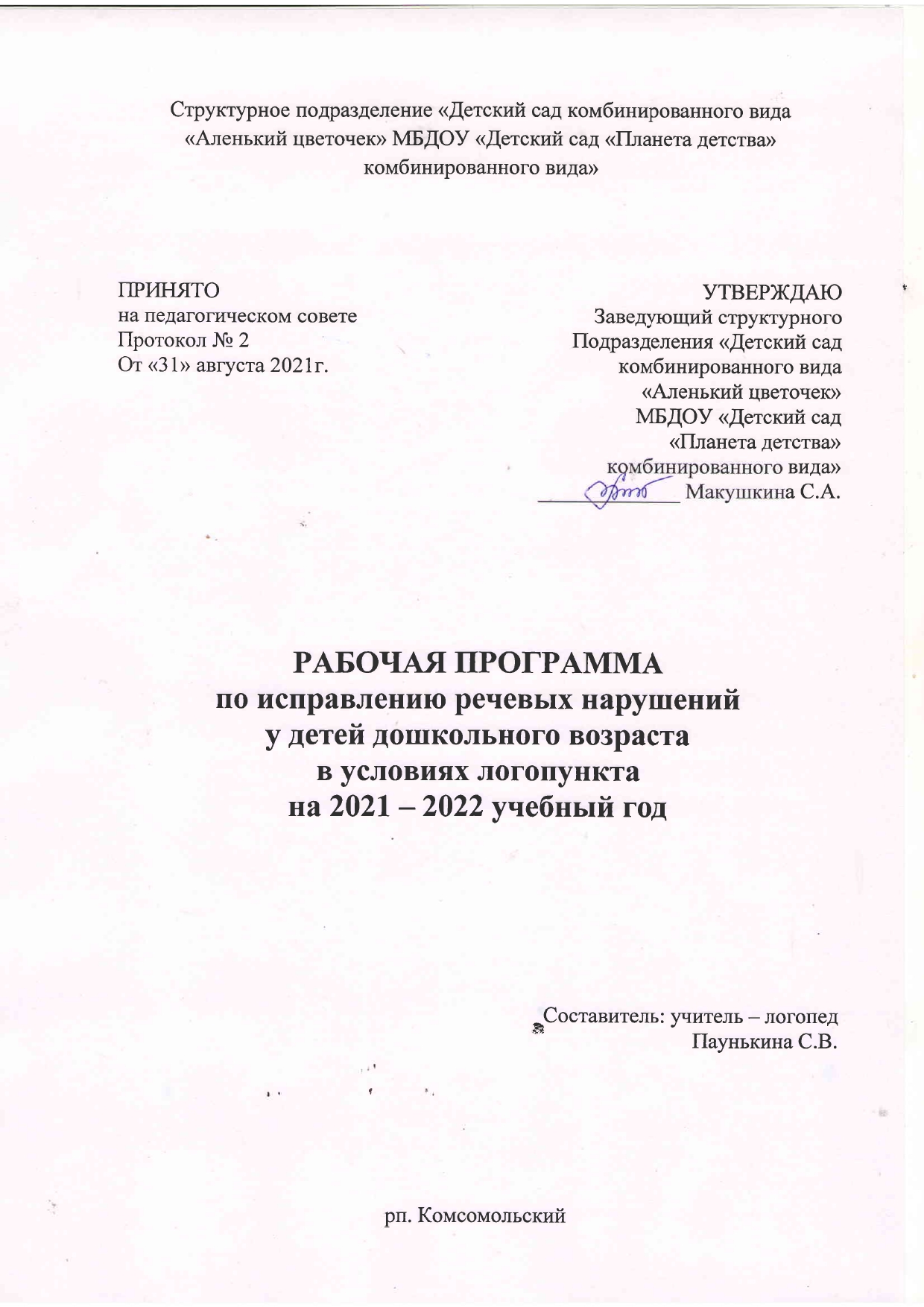 Содержание1.Целевой разделПояснительная записка    ---------------------------------------------------------------------------------------  3Целевые ориентиры---------------------------------------------------------------------------------------- 42. Содержательный раздел2.1 Цель,задачи и формы логопедического воздействия------------------------------------------------ 82.2. Организация взаимодействия с родителями--------------------------------------------------------  272.3. Организация взаимодействия с педагогами --------------------------------------------------------  313.Организационный раздел3.1.Условия реализации программы------------------------------------------------------------------------ 353.2 Особенности организации коррекционно-развивающей работы с детьми с                              ТНР(ОНР2-3 ур.)-------------------------------------------------------------------------------------------------- 473.3. Литература----------------------------------------------------------------------------------------------------  62Пояснительная запискаФедеральный государственный стандарт дошкольного образования определяет целевые ориентиры – социальные и психологические характеристики личности ребенка на этапе завершения дошкольного образования, среди которых речь занимает одно из центральных мест как самостоятельно формируемая функция, а именно: к завершению дошкольного образования ребенок хорошо понимает устную речь и может выражать свои мысли и желания. Так же речь включается в качестве важного компонента, в качестве средства общения, познания, творчества в следующие целевые ориентиры:-способен  договариваться, учитывать интересы и чувства других, сопереживать неудачам и радоваться успехам других, стараться разрешать конфликты;- может фантазировать вслух, играть звуками и словами;- проявляет любознательность, задает вопросы, касающиеся близких и далеких предметов и я- активно взаимодействует со сверстниками и взрослыми, участвует в совместных играх;влений, интересуется причинно-следственными связями (как? почему? зачем?), пытается самостоятельно придумывать объяснения явлениям природы и поступкам людей;- обладает начальными знаниями о себе, о предметном, природном, социальном и культурном мире, в котором он живет.По сути, ни один из целевых ориентиров дошкольного образования не может быть достигнут без освоения речевой культуры.Для достижения целевых ориентиров необходима систематическая профилактика и коррекция речевых нарушений у детей, поскольку многие из них имеют особенности, которые могут нарушить благоприятный ход онтогенеза речи, что наиболее ярко проявляется к пятилетнему возрасту.В настоящее время в нашем ДОУ реализуется образовательная программа в основе которой лежит примерная образовательная  программа «От рождения до школы» под редакцией Н.Е.Вераксы, Т.С. Комаровой, М.А. Васильевой. В связи с нарастающей тенденцией появления в массовых садах большого количества детей с нарушениями речи различной степени тяжести, в том числе и детей с тяжелыми нарушениями речи (ОНР, ЗРР, дизартрия), отсутствие специализированных ДОУ шаговой доступности с одной стороны и принятие новых федеральных образовательных стандартов дошкольного образования предусматривающих возможность организации и создания специальных условий для детей имеющих ограниченные возможности здоровья с другой стороны, есть необходимость в функционировании для таких детей логопункта в ДОУ. Анализ организационной и содержательной сторон деятельности логопункта выявляет, что при чёткой организации логопункт может обладать высокой эффективностью коррекционного, профилактического воздействия,  разнообразием в выборе средств и играет важную роль в речевой и общей подготовке детей к школе. Он в определённой степени синтезирует элементы работы логопеда детской поликлиники и дошкольной логопедической группы для детей с нарушениями речи, имеет при этом определённую специфику работы. Модель логопункта органично вписывается в систему ДОУ любого типа, результативна и малозатратна.Если рассматривать специфику работы логопедического пункта, то можно отметить следующее:В течение года логопед работает с 25 детьми. Т.о. ведется достаточно интенсивная работа.Основной контингент – дети с достаточно разноплановыми проблемами речевого развития (есть дети с дизартрией, дислалией, ФФНР, ОНР).Преимущественно подгрупповая, индивидуальная формы занятий, занятия в микрогруппах.Программа составлена в соответствии с: Федеральным законом «Об образовании в Российской Федерации» от 29.12.2012 № 273-ФЗ; Федеральным государственным образовательным стандартом дошкольного образования (Приказ Министерства образования и науки Российской Федерации № 1155 от 17 октября 2013 г.)Порядком организации и осуществления образовательной деятельности по основным общеобразовательным программам – образовательным программам дошкольного образования (Приказ Министерства образования и науки РФ от 30 августа 2013 г. № 1014)Санитарно-эпидемиологическими правилами и нормативами СанПиН  2.4.1.3049-13 «Санитарно-эпидемиологические требования к устройству, содержанию и организации режима работы в дошкольных организациях» (Постановление Главного государственного санитарного врача РФ от 15 мая 2013 г. N 26)Содержание коррекционного процесса  Рабочей программы разработано на основе  следующих программ и методических разработок:  Примерная основная общеобразовательная программа  дошкольного образования. От рождения до школы. Под редакцией Вераксы Н.Е., Комаровой Т.С.,  Васильевой М.А.Программа воспитания и обучения детей с фонетико-фонематическим недоразвитием. Филичева Т.Б., Чиркина Г.В.Воспитание и обучение детей дошкольного возраста с общим недоразвитием речи. Филичева Т.Б., Туманова Т.В., Чиркина Г.В.Учим говорить правильно. Система коррекции общего недоразвития речи. Ткаченко Т.А. М.Учебно-методический комплект «Комплексный подход к преодолению ОНР у дошкольников. Гомзяк О.С. Система коррекционной работы в логопедической группе для детей с ОНР.  Нищева Н.В. Фронтальные логопедические занятия. Коноваленко В.В., Коноваленко С.В. Актуальность программы.     Данная коррекционно-развивающая программа разработана в целях оказания логопедической помощи в первую очередь дошкольникам, имеющим нарушение звукопроизношения с фонематическими нарушениями речи.      Овладение правильным произношением речевых звуков является одним из очень важных звеньев в развитии речи ребенка. Заканчивается процесс становления звукопроизношения к 5-6-летнему возрасту, когда ребенок правильно может произносить все звуки (Парамонова Л.Г.). Однако благополучное формирование звукопроизносительной стороны речи происходит далеко не всегда. У многих детей дефекты звукопроизношения, возникнув и закрепившись в детстве, с большим трудом преодолеваются в последующие годы и могут сохраниться на всю жизнь.Недостатки устной речи могут являться причиной  ошибок в письменной речи. У 16,7%  будущих первоклассников имеются предпосылки к артикуляторно-акустической дисграфии(Парамонова, 2006). У детей с нечёткой артикуляцией необходимо проводить дифференциацию звуков родного языка.Кроме того, научными исследованиями в области дефектологии доказано исключительно важное значение раннего распознавания речевого недоразвития и его более ранней коррекции, что позволяет предупреждать затруднения детей при обучении в школе (Т.А.Власова, 1972). Коррекционно-развивающая работа с детьми дошкольного возраста приводит к значительной их компенсации. В основе деятельности учителя - логопеда по коррекции речевых нарушений на данный момент лежат традиционные, классические  программы:1. Программа обучения детей с недоразвитием фонетического строя речи (для детей подготовительной к школе группы) Сост.: Каше Г.А., Филичева Т.Б.  М.: Просвещение, 1978.2. Воспитание и обучение детей дошкольного возраста с  фонетико-фонематическим недоразвитием (старшая группа). Программа и методические рекомендации.  Филичева Т.Б., Чиркина Г.В. М.: 2004.3. Программа  коррекционного обучения и воспитание детей  с общим недоразвитием речи 6-го года жизни. Программа и методические рекомендации. Филичева Т.Б., Чиркина Г.В. М.: 1989.4. Программа  коррекционного обучения и воспитание детей 5-летнего возраста с общим недоразвитием речи. Программа и методические рекомендации. Филичева Т.Б., Чиркина Г.В. М.: 1991.5. Воспитание и обучение детей с ФФН (подготовительная группа). Программа и методические рекомендации для образовательных учреждений компенсирующего вида. Филичева Т.Б., Чиркина Г.В., Лагутина А.В.  М.: 2004.Эти программы  рассчитаны на работу в условиях логопедических групп специального детского сада,  в связи с чем,  не совсем подходят для использования на логопедическом пункте  общеразвивающего детского сада и не предполагают использование новых методов, приёмов, технологий, не учитывают клинических особенностей детей, что  является  необходимым.	Этим и обусловлена значимость написания  рабочей программы, применение  которой поможет детям с нарушением речевого развития  осваивать основную образовательную программу; позволит своевременно, то  есть ещё до поступления в школу, помочь детям в преодолении  трудностей, которые являются причиной возникновения школьной дезадаптации.  Рабочая программа позволяет  определить возможные пути включения деятельности учителя-логопеда ДОУ в работу дошкольного образовательного учреждения по реализации ФГОС в структуре основной общеобразовательной программы дошкольного образования.      Данная рабочая программа представляет коррекционно-развивающую систему, обеспечивающую полноценное овладение фонетическим строем русского языка, интенсивное развитие фонематического восприятия, лексико-грамматических категорий языка, развитие связной речи, что обуславливает формирование коммуникативных способностей, речевого и общего психического развития ребёнка дошкольного возраста с речевой патологией, как основы успешного овладения чтением и письмом в дальнейшем при обучении в массовой школе, а так же его социализации. Рабочая программа направлена на выравнивание речевого и психофизического развития детей и обеспечение их всестороннего гармоничного развития.           Данная рабочая программа сообразуется с образовательной программой МБДОУ Детский сад комбинированного вида «Аленький цветочек», отвечает ФГОС ДО. Рабочая программа предназначена  для обучения и воспитания детей 5-7 лет (старший дошкольный возраст) с нарушениями речи, может быть  успешно реализована при условии включения в коррекционно-развивающую деятельность родителей (или лиц, их заменяющих), а также  педагогов  и  специалистов детского сада  (музыкальный руководитель, руководитель по физической  культуре). Работа по речевому развитию детей проводится не только логопедом, но и в нерегламентированной деятельности воспитателей: на прогулках, в вечерние и утренние часы, а также на занятиях по труду, изобразительной деятельности, конструированию, ознакомлению с окружающим миром. Родители ребёнка и педагоги детского сада постоянно закрепляют сформированные  у ребёнка  умения и навыки.2) Научная обоснованность        Данная рабочая программа разработана на основе современных достижений логопедической науки и практики, специальной и детской психологии, специальной педагогики (Н.Е. Веракса, Н.В. Микляева, Ж.М. Глозман, С.Н. Шаховская, О.Г. Ушакова, Т.Б. Филичева, С.В. Коноваленко, Н. Нищева и т.д.), отражающих представления о структуре речевого нарушения, особенностях развития детей с нарушениями речи, а также о специфике оказания коррекционно-развивающей помощи детям дошкольного возраста. В основу рабочей программы положены следующие теоретические идеи:1. У детей до 7 лет речь как ещё не сформированная функциональная система  наиболее подвержена  повреждающим  факторам.  2. Речевое развитие  опосредуется рядом  условий, прежде всего,  развитием интеллектуальных процессов и общения. B основе потребности говорить  ребёнка находится впечатление, вызывающее эмоциональный  отклик. 3. Побуждение к речевому высказыванию  возникает y ребёнка под влиянием  эмоционального переживания воспринятого. 4. Содержание  речи  составляют впечатления, получаемые  ребёнком  пpи ознакомлении  с окружающим, поэтому важным моментом  для развития детской речи является формирование широких интересов  y детей дошкольного возраста. B программе реализуется идея  комплексного сопровождения  ребёнка с нарушениями  развития в дошкольном образовательном учреждении  (Л. М.Шипицына). Ведущим принципом  данной рабочей программы  выступает принцип комплексности, выражающийся в единстве подхода к профилактике и коррекции речевых нарушений у воспитанников, личностно-деятельностного подхода к профилактике и коррекции нарушений речи, а также в понимании единства психического и речевого развития, взаимосвязи сенсорного и, умственного и речевого развития.  Также в рабочей программе реализуются принципы развивающего обучения, учета зоны ближайшего развития, системности, обходного пути, обще дидактические (наглядности, доступности, индивидуального подхода, сознательности),  интеграции образовательных областей в организации коррекционно-педагогического процесса.                  В программе также нашли отражения идеи ряда учёных: Л.С. Волковой, В. А. Ковшикова, Р. И. Лалаевой, Л. Г. Парамоновой, О.В  Правдиной, М. Ф. Фомичёвой, М. Е. Хватцева, по проблеме коррекции устной речи.                 Рабочая программа не является статичной по своему характеру. Темы занятий могут        видоизменяться в зависимости от возможностей и потребностей воспитанниковЦель, задачи, принципы рабочей программы	        Цель программы – обеспечение системы средств и условий для устранения  речевых недостатков у детей старшего дошкольного возраста и осуществления своевременного и полноценного личностного развития, обеспечения эмоционального благополучия посредством интеграции содержания образования и организации взаимодействия субъектов образовательного процесса в условиях логопункта. Предупреждение возникновения возможных трудностей в усвоении программы массовой школы, обусловленных недоразвитием речевой и фонетико-фонематической стороны речи у старших дошкольников. Сформировать полноценную фонетическую систему языка, развить фонематическое восприятие и навыки первоначального звукового анализа и синтеза, автоматизировать слухопроизносительные умения и навыки в различных ситуациях, развивать связную речь. Профессиональная деятельность учителя-логопеда ДОУ направлена на оказание своевременной коррекционно-педагогической помощи детям с различными видами речевых нарушений. Одной из основных задач Рабочей программы учителя-логопеда является овладение детьми самостоятельной, связной, грамматически правильной речью и коммуникативными навыками, фонетической системой русского языка, элементами грамоты, что формирует психологическую готовность к обучению в школе и обеспечивает преемственность со следующей ступенью системы общего образования.   В процессе коррекционного обучения детей-логопатов решаются следующие задачи:Раннее выявление и своевременное предупреждение речевых нарушений у воспитанников ДОУ.Преодоление недостатков в речевом развитии.Воспитание артикуляционных навыков звукопроизношения и развитие слухового восприятия.Создание предпосылок (лингвистических, психологических) к полноценному усвоению общеобразовательной программы по русскому языку в школе, профилактика психологических трудностей, связанных с осознанием речевого дефекта. Профилактика нарушений письменной речи. Развитие лексико-грамматического строя, совершенствование связного высказывания в процессе работы над фонетико-фонематической стороной речи.Развитие      психических функций:     слухового     внимания, зрительного   внимания,   слуховой  памяти, зрительной   памяти, логического мышления, пространственной ориентировки в системе коррекционной работы, направленной на устранение фонетико-фонематического недоразвития у детей старшего дошкольного возраста. Осуществление преемственности в работе с родителями воспитанников, сотрудниками ДОУ и специалистами медицинских учреждений. Обучение родителей эффективным приемам воспитания ребенка с нарушениями речи и организации коррекционно-развивающей среды в семейных условиях.Формирование профессиональной компетентности педагогов в сфере эффективного взаимодействия с детьми, имеющими речевые нарушения, а также в сфере профилактики и выявления проблем в речевом развитии.Программой предусмотрена необходимость охраны и укрепления физического и психического здоровья детей, обеспечения эмоционального благополучия каждого ребенка. Так она позволяет формировать оптимистическое отношение детей к окружающему, что дает возможность ребенку жить и развиваться, обеспечивает позитивное эмоционально-личностное и социально-коммуникативное развитие.                   Программа имеет в своей основе следующие принципы:принцип гуманно-личностного отношения к ребенку, что позволяет обеспечить развивающее обучение дошкольников, формирование базовых основ культуры личности детей, всестороннее развитие интеллектуально-волевых качеств, дает возможность сформировать у детей все психические процессыпринцип природосообразности, т.е. синхронного выравнивания речевого и психического развития детей с нарушениями речи; онтогенетический принцип, учитывающий закономерности развития детской речи в норме; принцип индивидуализации, учета возможностей, особенностей развития и потребностей каждого ребенка; принцип признания каждого ребенка полноправным участником образовательного процесса; принцип поддержки детской инициативы и формирования познавательных интересов каждого ребенка; принципы интеграции усилий специалистов; принцип конкретности и доступности учебного материала, соответствия требований, методов, приемов и условия образования индивидуальным и возрастным особенностям детей; принцип систематичности и взаимосвязи учебного материала; принцип постепенности подачи учебного материала; принцип концентрического наращивания информации в каждой из последующих возрастных групп во всех пяти образовательных областях.принцип взаимосвязи работы над различными сторонами речи; принцип обеспечения активной языковой практики. Кроме этого, успешность коррекционно-развивающей деятельности на логопункте в условиях ФГОС ДОУ обеспечивается реализацией таких принципов, как:Единство диагностики и коррекции. Согласно этому принципу на логопункте проводится обязательное комплексное диагностическое обследование ребенка и на основе его результатов определяются цели и задачи индивидуальной коррекционно-развивающей программы. При этом осуществляется постоянный контроль за развитием лексико-грамматического строя, связной речи ребенка, за его деятельностью, поведением, динамикой его эмоциональных состояний, чувств и переживаний. 
Для реализации этих задач проводится следующая работа:
•    комплектование группы детей в соответствии с логопедическими заключениями;
•    составление расписания занятий с учетом основного расписания НОД;
•    составление календарно-тематическое планирования коррекционной логопедической работы с  подгруппами, исходя из специфики речевых недостатков детей. 
•    Зачисление на занятия и выпуск обучающихся проводится в течение учебного года. В связи с этим, диагностическое направление работы включает обследование речи детей в начале и в конце учебного года, а также в середине учебного года. Деятельностный принцип коррекции. На логопедических занятиях дети в игровой форме закрепляют лексико-грамматические категории, развивают связную речь, упражняются в правильном звукопроизношении. Дети получают хороший опыт общения друг с другом и со взрослыми. Умело подобранная развивающая среда, также способствует реализации этого принципа. В нашем логопедическом кабинете большое разнообразие дидактических игр и пособий для развития дыхания, мелкой моторики, зрительно-пространственной ориентации.Учет возрастных, психологических и индивидуальных особенностей ребенка.
В своей работе использую различные упражнения и задания, способствующие развитию памяти, внимания, логического мышления, таким образом на логопедических занятиях ребёнок получает возможность самореализовываться в образовательной деятельности. Комплексность методов психологического воздействия. Этот принцип позволяет использовать в обучении и воспитании детей с нарушениями речи всё многообразие методов, приемов, средств. К их числу можно отнести и те, что получили в теории и практике коррекции в последние годы наибольшее распространение и признание. Мы применяли такие методы игровой коррекции, как  пальчиковая гимнастика, применение различных круп, пальчиковые шаги для развития мелкой моторики. Активное привлечение ближайшего социального окружения к работе с ребенком.
С этой целью проводится  консультирование родителей по вопросам состояния речевых навыков детей, содержания логопедической работы, её результативности, закрепления результатов в домашних условиях. Эти принципы дают возможность обеспечить целостность, последовательность и преемственность задач и содержания обучающей и развивающей деятельности. Основной формой работы во всех пяти образовательных областях Программы является игровая деятельность — основная форма деятельности дошкольников. Все коррекционно-развивающие индивидуальные, подгрупповые занятия в соответствии с Программой носят игровой характер, насыщены разнообразными играми и развивающими игровыми упражнениями и ни в коей мере не дублируют школьных форм обучения. Коррекционно-развивающее занятие в соответствии с Программой не тождественно школьному уроку и не является его аналогом.  В соответствии с ФГОС ДО основной целью речевого развития детей-дошкольников является: ФОРМИРОВАНИЕ УСТРОЙ РЕЧИ И НАВЫКОВ РЕЧЕВОГО ОБЩЕНИЯ С         ОКРУЖАЮЩИМИ НА ОСНОВЕ ОВЛАДЕНИЯ ЛИТЕРАТУРНЫМ ЯЗЫКОМ СВОЕГО НАРОДА.                     Задачи речевого развития, обозначенные в ФГОС ДО: овладение речью как средством общения и культуры; обогащение активного словаря; развитие связной, грамматически правильной  монологической и диалогической  речи; развитие речевого творчества;знакомство с книжной культурой, детской  литературой, понимание на слух текстов различных жанров детской литературы; формирование звуковой аналитико-синтетической  активности   как предпосылки обучения грамоте; развитие звуковой и интонационной культуры речи, фонематического слуха.                   В работе по остальным  образовательным областям («Познавательное развитие», «Социально-коммуникативное развитие», «Художественно-эстетическое развитие», «Физическое развитие») при ведущей роли других специалистов (воспитателей, музыкальных руководителей, инструкторов по физической культуре) учитель-логопед является консультантом и помощником. Более подробно модели взаимодействия учителя-логопеда с педагогами ДОУ рассмотрены в схемах взаимодействия.                 Таким образом, эффективность коррекционной работы обеспечивается установлением связей между образовательными областями, интеграцией усилий специалистов и родителей дошкольников.Возрастные и индивидуальные особенности контингента логопункта МБДОУВозрастные особенности детей от 5 до 6 лет.На шестом году жизни ребенка происходят важные изменения в развитии речи. Для детей этого возраста становится нормой правильное произношение звуков. Сравнивая свою речь с речью взрослых, дошкольник может обнаружить собственные речевые недостатки. Ребенок шестого года жизни свободно использует средства интонационной выразительности: может читать стихи грустно, весело или торжественно, способен регулировать громкость голоса и темп речи в зависимости от ситуации (громко читать стихи на празднике или тихо делиться своими секретами и т.п.). Дети начинают употреблять обобщающие слова, синонимы, антонимы, оттенки значений слов, многозначные слова. Словарь детей также активно пополняется существительными, обозначающими названия профессий, социальных учреждений (библиотека, почта, универсам, спортивный клуб и т.д.); глаголами, обозначающими трудовые действия людей разных профессий, прилагательными и наречиями, отражающими качество действий, отношение людей к профессиональной деятельности.Дети учатся самостоятельно строить игровые и деловые диалоги, осваивая правила речевого этикета, пользоваться прямой и косвенной речью; в описательном и повествовательном монологах способны передать состояние героя, его настроение, отношение к событию, используя эпитеты, сравнения.                  Круг чтения ребенка 5–6 лет пополняется произведениями разнообразной тематики, в том числе связанной с проблемами семьи, взаимоотношений со взрослыми, сверстниками, с историей страны. Малыш способен удерживать в памяти большой объем информации, ему доступно чтение с продолжением. Дети приобщаются к литературному контексту, в который включается еще и автор, история создания произведения. Практика анализа текстов, работа с иллюстрациями способствуют углублению читательского опыта, формированию читательских симпатий.К 5 годам они обладают довольно большим запасом представлений об окружающем, которые получают благодаря своей активности, стремлению задавать вопросы и экспериментировать. Отсутствует точная ориентация во временах года, днях недели. Дети хорошо усваивают названия тех дней недели и месяцев года, с которыми связаны яркие события.Внимание детей становится более устойчивым и произвольным. Они могут заниматься не очень привлекательным, но нужным делом в течение 20–25 мин вместе со взрослым. Ребенок этого возраста уже способен действовать по правилу, которое задается взрослым.                  Объем памяти изменяется не существенно. Улучшается ее устойчивость. При этом для запоминания дети уже могут использовать несложные приемы и средства (в качестве подсказки могут выступать карточки или рисунки).                 В 5–6 лет ведущее значение приобретает наглядно-образное мышление, которое позволяет ребенку решать более сложные задачи с использованием обобщенных наглядных средств (схем, чертежей и пр.) и обобщенных представлений о свойствах различных предметов и явлений. К наглядно-действенному мышлению дети прибегают в тех случаях, когда сложно без практических проб выявить необходимые связи и отношения.Возрастные особенности детей  от 6 до 7  лет.               В сюжетно-ролевых играх дети этого возраста начинают осваивать сложные взаимодействия людей, отражающие характерные значимые жизненные ситуации, например, свадьбу, рождение ребёнка, болезнь, трудоустройство. Игровые действия детей становятся более сложными, обретают особый смысл, который не всегда открывается взрослому.  Продолжает развиваться восприятие, образное мышление. Продолжают развиваться навыки обобщения и рассуждения, но они в значительной степени ещё ограничиваются наглядными признаками ситуации. Развивается воображение, однако часто приходится констатировать снижение развития воображения в этом возрасте в сравнении со старшей группой.Внимание дошкольников становится произвольным, время произвольного сосредоточения достигает 30 минут. Продолжают развиваться все компоненты речи,  диалогическая и некоторые виды монологической речи. Расширяется словарь. Дети начинают активно употреблять обобщающие существительные, синонимы, антонимы, прилагательные. В подготовительной к школе группе завершается дошкольный возраст:  ребёнок обладает высоким уровнем познавательного и личностного развития, что позволяет ему в дальнейшем успешно учиться в школе.Характеристика речи детей с фонетико-фонематическим недоразвитием (ФФНР),и ОНР 3 уровнем речевого развития  Фонетико-фонематическое недоразвитие речи (ФФНР) – это нарушение процесса формирования произносительной системы родного языка у детей с различными речевыми расстройствами вследствие дефектов восприятия и произношения фонем.            В речи ребёнка с ФФНР отмечаются трудности процесса формирования звуков, отличающихся тонкими артикуляционными или акустическими признаками. Определяющим признаком является пониженная способность к анализу и синтезу.                   Следует подчеркнуть, что ведущим дефектом при ФФНР является не        сформированность процессов восприятия звуков речи. К ОНР 3 уровня отнесены дети с остаточными явлениями недоразвития лексико-грамматических и фонетико-фонематических компонентов языковой системы.                   Для детей данного уровня типичным является несколько вялая артикуляция звуков, недостаточная выразительность речи и нечёткая дикция.                    Незавершённость формирования звуко-слоговой структуры, смешение звуков, низкий уровень дифференцированного восприятия фонем являются важным показателем того, что процесс фонемообразования у детей не завершен.                   Коррекционно-развивающая работа с ФФНР и ОНР 3ур. строится с учетом особенностей психической деятельности детей. Таким образом, логопедическое воздействие органически связано с развитием у дошкольников внимания, памяти, умения управлять собой и другими психическими процессами.                   Исходя из неоднородности состава детей на логопункте (с ФФНР и ОНР 3 ур.), обусловленной различной этиологией нарушения, важно в результате обследования дифференцированно оценить степень отставания в усвоении учебного материала, также следует учитывать программные требования данного возраста.Цель, задачи, содержание и формы логопедического воздействия.                   Установление причин речевых нарушений, квалификации их характера, степени выраженности, структуры речевого дефекта  позволяют определить цель, задачи, содержание и формы логопедического воздействия.                  Цель – развитие речи и коррекция ее недостатков, а также формирование умения пользоваться речью как средством коммуникации для дальнейшей успешной социализации и интеграции в среду сверстников.                           Задачи:Обследование воспитанников ДОУ и выявление среди них детей, нуждающихся в профилактической и коррекционной помощи в области развития речи.Изучение уровня речевого, познавательного, социально-личностного, физического развития и индивидуальных особенностей детей, нуждающихся в логопедической поддержке, определение основных направлений и содержание работы с каждым ребёнком.Привитие детям навыков коммуникативного общения.Систематическое проведение необходимой профилактической и коррекционной работы с детьми в соответствии с планами индивидуальных и подгрупповых занятий.Проведение мониторинговых исследований результатов коррекционной работы, определение степени речевой готовности детей к школьному обучению.Формирование у педагогического коллектива ГБОУ и родителей информационной готовности к логопедической работе, оказание помощи в организации полноценной речевой среды.Координация деятельности педагогов и родителей в рамках речевого развития детей (побуждение родителей к сознательной деятельности по речевому развитию дошкольников в семье).Организация эффективного коррекционно-развивающего сопровождения детей с различными речевыми нарушениями. Для достижения конечного результата коррекционно-образовательной деятельности – устранения недостатков в речевом развитии дошкольников, коррекционный процесс планируется в соответствии с основными этапами и задачами каждого этапа, что можно представить в виде следующей модели:                   Содержание коррекционно-развивающей работы направлено на создание условий для устранения речевых дефектов, на предупреждение возможных последствий речевых недостатков.Модель организации коррекционно-образовательного процесса.Следует отметить, что данное деление задач по этапам достаточно условно. Так, задача организационно-подготовительного этапа – определение индивидуальных маршрутов коррекции речевого нарушения реализуется на протяжении всего учебного процесса, вносятся коррективы с учётом наличия либо отсутствия динамики коррекции. Пополнение фонда логопедического кабинета учебно-методическими пособиями, наглядным дидактическим материалом осуществляется в течение всего учебного года.Направления работы                    Программа коррекционной работы на дошкольной ступени образования включает в себя взаимосвязанные направления. Данные направления отражают её основное содержание:                  - диагностическая работа обеспечивает своевременное выявление детей с ОВЗ, проведение их  обследования и подготовку рекомендаций для родителей и педагогов по оказанию им помощи в условиях образовательного учреждения;              - коррекционно - развивающая работа обеспечивает своевременную специализированную помощь в освоении содержания обучения и коррекцию недостатков детей с ОВЗ в условиях дошкольного образовательного учреждения, способствует формированию коммуникативных, регулятивных, личностных, познавательных навыков;                  - консультативная работа обеспечивает непрерывность специального сопровождения детей с ОВЗ и их семей по вопросам реализации, дифференцированных условий обучения, воспитания, коррекции, развития и социализации воспитанников;             - информационно – просветительская работа направлена на разъяснительную деятельность по вопросам, связанным с особенностями образовательного процесса для детей с ОВЗ, их родителями (законными представителями), педагогическими работниками.Диагностическая работаРабота учителя-логопеда строится с учетом возрастных, индивидуальных особенностей детей, структуры речевого нарушения, этапа коррекционной работы с каждым ребенком, а также его личных  образовательных достижений. То есть коррекционно-развивающий процесс организуется на диагностической основе, что предполагает проведение мониторинга речевого развития детей-логопатов (первичный, итоговый, при необходимости и промежуточный). Изучена методическая литература, содержащая существующие в логопедии диагностические методики и методические рекомендации:Поваляева М.А. Справочник логопеда.Кирьянов Р.А. Комплексная диагностика и её использование учителем-логопедом в коррекционной работе с детьми 5 – 6 лет. Материалы для специалиста образовательного учреждения.Диагностика нарушений речи у детей и организация логопедической работы в условиях дошкольного образовательного учреждения. Сборник методических рекомендаций.Иншакова О.Б. Альбом для логопеда.Коноваленко В.В., Коноваленко С.В. Экспресс-обследование фонематического слуха и готовности к звуковому анализу у детей дошкольного возраста.Коррекционно-развивающая работа Содержание коррекционно-развивающей работы учителя-логопеда на логопункте ДОУ конкретизируется в соответствии с категориями воспитанников, имеющих речевые нарушения:  ФФНР, ОНР.                  Эффективность коррекционно – развивающей работы определяется чёткой организацией детей в период их пребывания в детском саду, правильным распределением нагрузки в течение дня, координацией и преемственностью в работе всех субъектов коррекционного процесса: логопеда, родителя и воспитателя. Логопедическая работа осуществляется на индивидуальных, подгрупповых занятиях и микрогруппами. При комплектовании групп для занятий учитывается не только структура речевого нарушения, но и психоэмоциональный и коммуникативный статус ребенка, уровень его работоспособности. Занятия организуются с учетом психогигиенических требований к режиму логопедических занятий, их структуре, способам взаимодействия ребенка с педагогом и сверстниками. Обеспечивается реализация здоровьесбережения по охране жизни и здоровья воспитанников в образовательном процессе.                   На коррекционно-развивающих занятиях с помощью специальных игр и упражнений, психогимнастических этюдов создаются условия для повышения работоспособности детей, преодоления психоэмоционального напряжения, стабилизации эмоционального фона, развития мотивации к участию в организованной взрослым деятельности и профилактике конфликтов между детьми.                  Логопедическое воздействие осуществляется различными методами, среди которых условно выделяются наглядные, словесные и практические.                  Наглядные методы направлены на обогащение содержательной стороны речи, словесные – на обучение пересказу, беседе, рассказу без опоры на наглядные материалы. Практические методы  используются при формировании речевых навыков путем широкого применения специальных упражнений и игр.  К практическим методам можно отнести метод моделирования и метод проектов.                 Метод моделирования является одним из перспективных направлений совершенствования процесса коррекционно – развивающего обучения и активно применяется в нашем детском саду. Использование заместителей и наглядных моделей развивает умственные способности детей. У ребенка, владеющего формами наглядного моделирования появляется возможность применить заместители и наглядные модели в уме, представлять себе при их помощи то, о чем рассказывают взрослые, предвидеть возможные результаты собственных действий. Введение наглядных моделей  позволяет более целенаправленно закреплять навыки в процессе коррекционного обучения.Форма организации обучения – подгрупповая,  подвижными микрогруппами и индивидуальная. В соответствии с ФГОС ДОУ основной формой работы с детьми-дошкольниками по всем направлениям развития является игровая деятельность. Рабочая программа учитывает это положение, но предполагает, что занятие остается одной из основных форм работы с детьми, имеющими нарушения речи при максимальном использовании игровых форм в рамках каждого занятия. В соответствии СанПин продолжительность подгрупповых занятий 6-го года жизни 25 минут, с детьми 7-го года жизни 30 минут. Организация деятельности логопеда в течение года определяется задачами, поставленными рабочей программой. Логопедическое обследование проводится с 1 по 15 сентября.  Логопедические подгрупповые и индивидуальные занятия проводятся с 15 сентября по расписанию, составленному учителем-логопедом. По договоренности с администрацией ДОУ и воспитателями групп логопед может брать детей со всех занятий. В отличие от специализированного ДОУ задача коррекции речевой деятельности в системе работы логопункта является дополнительной. Поэтому в расписании образовательной деятельности нет времени, специально отведенного для занятий с логопедом. Расписание занятий с логопедом составляется таким образом, чтобы не мешать усвоению общеобразовательной программы и предоставить возможность родителям при необходимости или желании участвовать в индивидуальных логопедических занятиях: часть логопедической работы вынесена во вторую половину дня.     Для подгрупповых занятий объединяются дети одной возрастной группы, имеющие сходные по характеру и степени выраженности речевые нарушения, по 7 человек.Продолжительность занятий с детьми:    ; ФФНР – 1 год;  ОНР 3 ур. – 1-2 года.                                                     Выпуск детей проводится в течение всего учебного года по мере устранения у них дефектов речи. Результаты логопедической работы отмечаются в речевой карте ребёнка.                 Частота проведения индивидуальных занятий определяется характером и степенью выраженности речевого нарушения, возрастом и индивидуальными психофизическими особенностями детей, продолжительность индивидуальных занятий 15-20 минут.                ФФНР  –1- 2   раза в неделю;                ОНР  3 ур. – 2-3 раза в неделю.         Продолжительность коррекционно-развивающей работы во многом обусловлена  индивидуальными особенностями детей.                 Основная цель индивидуальных занятий состоит в выборе и в применении комплекса артикуляционных упражнений, направленных на устранение специфических нарушений звуковой стороны речи, характерных для дислалии, дизартрии и др. На индивидуальных занятиях логопед имеет возможность установить эмоциональный контакт с ребёнком, активизировать контроль над качеством звучащей речи, корригировать речевой дефект, сгладить невротические реакции.                  На данных занятиях дошкольник должен овладеть правильной артикуляцией каждого изучаемого звука и автоматизировать его в облегченных фонетических условиях: изолированно, в прямом и обратном слоге, словах несложной слоговой структуры. Таким образом, ребёнок подготавливается к усвоению содержания подгрупповых занятий.                 Индивидуальная работа по коррекции и развитию речи строится по следующим   основным направлениям:совершенствование мимической моторики.совершенствование статической и динамической организации движений (общая, мелкая и артикуляционная моторика).развитие артикуляционного и голосового аппарата;развитие просодической стороны речи;формирование звукопроизносительных навыков, фонематических процессов;уточнение, обогащение и активизация лексического запаса в процессе нормализации звуковой стороны речи;формирование грамматической и синтаксической сторон речи;развитие диалогической и монологической речи.Коррекционно-развивающая работа учителя-логопеда с конкретным воспитанником ДОУ включает те направления, которые соответствуют структуре его речевого нарушения.НАПРАВЛЕНИЕКОРРЕКЦИОННО-РАЗВИВАЮЩЕЙ РАБОТЫУЧИТЕЛЯ-ЛОГОПЕДАНАЛОГОПУНКТЕДОУПЛАН  ИНДИВИДУАЛЬНОЙ КОРРЕКЦИОННОЙ  РАБОТЫПО  ЗВУКОПРОИЗНОШЕНИЮI.ПОДГОТОВИТЕЛЬНЫЙ.Задача:                                                                                                                                                    тщательная и всесторонняя подготовка ребенка к длительной и кропотливой коррекционной работе, а именно:а) вызвать интерес к логопедическим занятиям, даже потребность в них;б) развитие слухового внимания, памяти, фонематического восприятия в играх и специальных упражнениях;в) формирование    и    развитие    артикуляционной    моторики    до    уровня минимальной достаточности для постановки звуков;в) в    процессе    систематических    тренировок    овладение     комплексом пальчиковой гимнастики;г) 	укрепление    физического    здоровья    (консультации врачей -  узких  специалистов   при   необходимости медикаментозное   лечение,   массаж)II. ФОРМИРОВАНИЕ ПРИЗНОСИТЕЛЬНЫХ УМЕНИЙ И НАВЫКОВЗадачи:а) устранение дефектного звукопроизношения;б) развитие умений и навыков дифференцировать  звуки,     сходные артикуляционно  и акустически;               в) формирование практических умений и навыков пользования исправленной (фонетически   чистой, лексически развитой,  грамматически  правильной) речью.              Виды коррекционной работы на данном этапе:                                  1). ПОСТАНОВКА ЗВУКОВв такой последовательности:- свистящие С, 3, Ц, С’, 3'шипящий  Шсонор Лшипящий  ЖсонорыР,  Р'- шипящие Ч, Щ
         Способ постановки:Подготовительные упражнения (кроме артикуляционной гимнастики):для   свистящих:   «Улыбка»,   «Заборчик»,   «Лопатка» «Желобок», «Щеточка», «Футбол»,   «Фокус»;для шипящих:  «Трубочка», «Вкусное варенье», «Чашечка», «Грибок», «Погреем руки»;для Р, Р': «Болтушка», «Маляр», «Индюк», «Лошадка», «Грибок», «Барабанщик», «Гармошка», «Пулемет»;для Л: «Улыбка», «Лопатка», «Накажем язык». Работа по постановке звуков проводится только  индивидуально.             2). АВТОМАТИЗАЦИЯ КАЖДОГО ИСПРАВЛЕННОГО ЗВУКА В СЛОГАХ:По мере постановки может проводиться как индивидуально, так в подгруппе:а)  3, Ш, Ж, С, 3', Л' автоматизируются вначале в прямых слогах, затем в обратных и в последнюю очередь - в слогах со стечением  согласных;б)  Ц, Ч, Щ, Л - наоборот: сначала в обратных слогах, затем в прямых и со стечением согласных;в)  Р, Р' можно начинать автоматизировать с проторного аналога и параллельно вырабатывать вибрацию.3). АВТОМАТИЗАЦИЯ КАЖДОГО ИСПРАВЛЕННОГО ЗВУКА В СЛОВАХ:                                                                                                                           Проводится по следам автоматизации в слогах, в той же  последовательности.                                                                                     По мере овладения произношением каждого слога он немедленно вводится и закрепляется в словах с данным слогом. Для проведения работы по автоматизации звуков в словах дети со сходными дефектами объединяются в подгруппы. Вся дальнейшая коррекционная работа проводится в подгруппах.4). АВТОМАТИЗАЦИЯ ЗВУКОВ В ПРЕДЛОЖЕНИЯХ.   Каждое отработанное в произношении слово немедленно включается в отдельные предложения, затем в небольшие рассказы, подбираются потешки, чистоговорки, стихи с данным словом.5).ДИФФЕРЕНЦИАЦИЯ ЗВУКОВ:С – З,   СЬ – Ц,   С – Ш;                                  Ж – З,   Ж – Ш;                                  Ч – ТЬ,   Ч – СЬ,    Ч – Щ; Щ – С, Щ – ТЬ, Щ – Ч, Щ – Ш;Р – Л,   Р – РЬ,   РЬ – ЛЬ,   РЬ – Й,    ЛЬ – Л6).АВТОМАТИЗАЦИЯ В СПОНТАННОЙ РЕЧИ (в диалогической речи, в играх, развлечениях, режимных моментах, экскурсиях, труде и т. д.).Однако изменения вполне допустимы, если они продиктованы индивидуальными особенностями отдельных детей и способствуют успешному их продвижению. (Коноваленко, 1998)III. СОВЕРШЕНСТВОВАНИЕ ФОНЕМАТИЧЕСКОГО ВОСПРИЯТИЯ и навыков анализа и синтеза слов параллельно  с коррекцией звукопроизношенияIV. СИСТЕМАТИЧЕСКИЕ УПРАЖНЕНИЯ НА РАЗВИТИЕ внимания, мышления на отработанном материале.V.РАЗВИТИЕ СВЯЗНОЙ ВЫРАЗИТЕЛЬНОЙ РЕЧИ на базе правильно произносимых звуков.Лексические и грамматические упражнения.                                                                                                                    Нормализация просодической стороны речи.Обучение рассказыванию.     Роль индивидуальных занятий особенно велика в работе с детьми, индивидуальные(поведенческие, характерологические) особенности которых мешают им установить продуктивные контакты со взрослым, а тем более со сверстниками. Тем не менее постепенный отход от индивидуальных занятий к занятиям в микрогруппах в течение учебного года позволяет оптимизировать временные затраты и перейти к формированию некоторых навыков совместной продуктивной  и речевой деятельности детей.                                               Перспективное планированиеИндивидуальной коррекционно-развивающей работыпо звукопроизношению(логопункт)Занятия в подвижных микрогруппах представляют логопеду возможность варьировать их цели и содержание в зависимости от задач коррекционной работы, речевых и индивидуально – типологических особенностей воспитанников. В начале года, когда большее количество времени отводится на постановку звуков, как правило,  объединяют детей, имеющих более или менее однородные дефекты произношения звуков. Позднее, когда акцент перемещается на закрепление поставленных звуков, возрастает возможность включать упражнения, направленные на расширение словаря и овладение грамматически правильной речью, целесообразно перегруппировывать детей с учетом всего объема речевой работы. Данный подход помогает дифференцированно работать с детьми, недостатки которых выражены в основном в звуковой стороне речи. Так же на занятия в подвижных микрогруппах происходит закрепление лексико – грамматических категорий, работа по развитию фонематического слуха и формированию фонематического восприятия.Основная цель подгрупповых занятий – воспитание навыков коллективной работы. На этих занятиях дети должны научиться адекватно, оценивать качество речевых высказываний сверстников. Состав подгрупп является открытой системой, меняется по усмотрению логопеда в зависимости от динамики достижений дошкольников в коррекции произношения.Содержание подгрупповой работы (см. табл.) отражается в календарно-тематическом планировании. Порядок изучения звуков, последовательность лексических тем, количество занятий может меняться по усмотрению логопеда.1-я половина сентября – обследование детей, заполнение речевых карт, оформление документации.	Планирование занятий с детьми, имеющими диагноз  ФФН, ОНР3 ур.р. 6-го года жизни,  разделено на 3 периода обученияIпериод  – октябрь – ноябрь. 9 недель, 18 занятий – 2 занятия в неделю.II период – декабрь – февраль 12 недель, 24 занятий – 2 занятия в неделю.III период – март – май 12 недель, 24 занятие – 2 занятия в неделю (звукопроизношение + связная речь) Всего 66 занятий в год.С 15 мая – повторение пройденного материала           Планирование занятий с детьми, имеющими диагноз ФФНР, ОНР3 ур.р.7 года жизни разделено на 3периода обученияIпериод  – октябрь – ноябрь. 9 недель, 18 занятий – 2 занятия в неделю.II период – декабрь – февраль 12 недель, 24 занятий – 2 занятия в неделю.III период – март – май 12 недель, 24 занятие – 2 занятия в неделю (звукопроизношение + связная речь) Всего 66 занятий в год.С 15 мая – повторение пройденного материала.Содержание логопедической работы на логопункте по преодолениюФФНР, ОНР 3 ур.р.  у детей  7-го года жизниК развивающему аспекту деятельности учителя-логопеда ДОУ следует отнести не только специфические задачи по развитию речевых процессов у воспитанников с нарушениями речи, но и такие задачи, как:- развитие мотивационной сферы;- профилактика нарушений письменной и устной речи, подготовка к обучению грамоте;- развитие самоконтроля за речью;- развитие психических процессов, которые связанны с развитием речевой функции: зрительного и слухоречевого внимания, памяти, восприятия; сенсомоторных координаций, пространственных ориентировок, наглядно-образного мышления, элементов словесно - мышления.Таким образом, создаются условия для последующей успешной адаптации воспитанников ДОУ к условиям школьного обучения.В процессе коррекции и развития речи у детей необходимым условием является применение современных коррекционно-логопедических технологий, направленных на звуковую и смысловую сторону речи, а также связанные с речью процессы:игровых технологий в логопедической коррекции;информационно-коммуникационные технологии  (специализированные компьютерные программ,; игры выполненные в формате презнтаций и т.п.);здоровьесберегающие технологии: технологии сохранения и стимулирования здоровья (динамические паузы, подвижные игры, гимнастика пальчиковая, гимнастика для глаз, гимнастика дыхательная); технологии обучения здоровому образу жизни  (игротренинги и игротерапия, коммуникативные игры, самомассаж) и т.п.Для обеспечения высокой результативности коррекционно-развивающей работы с воспитанниками адаптируются и модифицируются с учетом специфики обучения детей на логопункте современные методические разработки, в том числе, О.С. Гомзяк, Т.Ю. Бардышевой, Е.Н. Моносовой, С.В. Коноваленко, Н.В. Нищева, З.Е. Агранович и др.Разнообразие, вариативность используемых методик позволяет обеспечить дифференцированный подход к коррекции речевых нарушений, индивидуализировать коррекционно-развивающий процесс, обеспечить индивидуальное сопровождение каждого ребенка в зависимости от вида и структуры речевого нарушения, наличия вторичных нарушений развития, микросоциальных условий жизни воспитанника.Реализация содержания образовательной области осуществляется не только через регламентируемые (индивидуальные и подгрупповые занятия), но и не регламентируемые виды деятельности (режимные моменты, игры, труд, театрализованная деятельность, блок дополнительного образования, экскурсии, прогулки, самостоятельная деятельность детей).Результативность логопедической работы отслеживается через мониторинговые исследования с внесением последующих корректив в содержание коррекционно-образовательного процесса. Планируемый результат – достижение каждым ребёнком уровня речевого развития, обеспечивающим его социальную адаптацию и интеграцию в обществе.Планируемые результаты логопедической работыРезультатом успешной коррекционно-логопедической работы по данной программе можно считать следующее:- ребенок адекватно использует вербальные и невербальные средства общения:  умеет правильно произносить все звуки родного (русского) языка в соответствии с языковой нормой; умеет во время речи осуществлять правильное речевое дыхание, ритм речи  и интонацию;- ребёнок     овладел универсальными предпосылками учебной деятельности - умениями работать по правилу и по образцу, слушать взрослого и выполнять его инструкции: умеет дифференцировать на слух  гласные и согласные, твёрдые и мягкие согласные звуки, звонкие и глухие согласные звуки; умеет выделять первый и последний звук в слове; положение заданного звука в слове; придумывает слова на заданный звук и  правильно воспроизводит цепочки из 3-4 звуков, слогов, слов;  самостоятельно выполняет звуковой анализ и синтез слов разной слоговой структуры;- ребёнок владеет средствами общения и способами взаимодействия, способен изменять стиль общения в зависимости от ситуации с взрослыми и сверстниками: усваивает новые слова, относящиеся к различным частям речи, смысловые и эмоциональные оттенки значений слов, переносное значение слов и словосочетаний. Применяет их в собственной речи. Подбирает однокоренные и образовывает новые слова. Согласовывает слова в числе, роде, падеже. Исправляет деформированное высказывание. Самостоятельно составляет рассказ по картинке, по серии картинок, пересказывает тексты, используя развёрнутую фразу; Консультационно-профилактическая работаУчителем-логопедом организуется как индивидуальное, так и групповое консультирование родителей. Консультирование предполагает работу по запросу родителей или педагогов. На индивидуальных консультациях родителям воспитанников логопункта учитель-логопед сообщает результаты диагностического обследования речи детей, дает ответы на запросы родителей по вопросам организации воспитания, обучения и развития ребенка с нарушениями речи. Родители постоянно информируются о достижениях ребенка в речевом развитии. Индивидуальное консультирование родителей о ходе коррекционного процесса осуществляется на протяжении всего учебного года и дополняется посещением ими индивидуальных занятий, овладением приёмами автоматизации корректируемых звуков, созданием развивающей среды вне детского сада – т.е. активным участием в коррекционном процессе.  Групповые консультации проводятся при условии, что у нескольких родителей появляется общий запрос на логопедическую помощь специалиста. Даются рекомендации по коррекции и развитию детской речи.Индивидуальные консультации по запросу проводятся логопедом и для родителей других воспитанников ДОУ, которые не посещают логопункт, а также родителей школьников младших классов СОШ. Круг вопросов касается профилактики нарушений письменной и устной речи, дифференциации возрастного и индивидуального в развитии речи конкретного ребенка, при раннем выявлении детей  с тяжелыми нарушениями речи (ОНР, дизартрия, алалия, заикание, нарушение слуха, дети с билитвизмом) и задержкой психоречевого развития, родителям (законным представителям) во время индивидуальной консультации предлагается обратиться за помощью в  окружную ПМПК для определения их дальнейшего образовательного маршрута, в том числе переводе  в специализированные образовательные учреждения (группы),  с целью достижения максимального эффекта в работе по коррекции речевых нарушений.Консультирование педагогов проводится в индивидуальной (с целью выработки общих подходов к работе с конкретным ребенком и его семьей)  или групповой форме (семинар-практикум, выступление с сообщением на педагогическом совете ДОУ и т.п. с целью повышения компетенций по вопросам речевых нарушений и речевого развития). Пропаганда логопедических знаний является условием успешного решения задач коррекционно-развивающего направления деятельности логопеда ДОУ. Организация системы взаимодействия с педагогами ДОУРазвитие речи детей – это общая задача всего педагогического коллектива. Достижение положительного результата коррекционной работы по преодолению речевых нарушений у дошкольников предполагает реализацию комплексного подхода в деятельности всего педагогического коллектива и семьи воспитанников.В работе по таким  образовательным областям, как «Познавательное развитие», «Социально-коммуникативное развитие», «Художественно-эстетическое развитие», «Физическое развитие» при ведущей роли других специалистов (воспитателей, музыкальных руководителей, воспитателя по физической культуре) учитель-логопед выступает в роли консультанта и помощника.  Он может помочь  педагогам выбрать адекватные методы и приемы работы с учетом индивидуальных особенностей и возможностей каждого ребенка с нарушениями речи  и этапа коррекционной работы. Более подробно модели взаимодействия учителя-логопеда с педагогами ДОУ рассмотрены ниже (см.  «Модели взаимодействия»)Таким образом, целостность коррекционной работы обеспечивается установлением связей между образовательными областями, интеграцией усилий специалистов и родителей дошкольников.Модель взаимодействия субъектовкоррекционно-образовательного процессав МБДОУСистема взаимодействия логопеда и воспитателяпо созданию условий для коррекции и компенсацииречевой патологииСистема взаимодействия логопедаи воспитателя по физической культурепо созданию условий для коррекции и компенсации речевой патологииСистема взаимодействия логопеда и музыкального руководителяпо созданию условий для коррекции и компенсацииречевой патологииПерспективное тематическое планирование подгрупповых логопедических занятий с детьми подготовительного дошкольного возраста с ФФНР на логопункте1 период обучения (сентябрь, октябрь, ноябрь).Подгрупповые занятия. В неделю проводится 2 занятия по звукопроизношению и обучению грамоте, которые могут включать в себя лексико-грамматические игры и упражнения, а также задания на развитие связной речи (на усмотрение логопеда).2 период обучения (ДЕКАБРЬ, ЯНВАРЬ, ФЕВРАЛЬ).Подгрупповые занятия. В неделю проводится 2 занятия по звукопроизношению и обучению грамоте, которые могут включать в себя лексико-грамматические игры и упражнения, а также задания на развитие связной речи (на усмотрение логопеда).3 период обучения (март, апрель, май).Подгрупповые занятия. В неделю проводится 2 занятия по звукопроизношению и обучению грамоте, которые могут включать в себя лексико-грамматические игры и упражнения, а также задания на развитие связной речи (на усмотрение логопеда).Целевые  ориентиры.Результаты освоения рабочей программы учителя-логопеда представлены в виде целевых ориентиров. В соответствие с ФГОС ДО целевые ориентиры дошкольного образования определяются независимо от характера программы, форм ее реализации, особенностей развития детей. Целевые ориентиры не подлежат непосредственной оценке в виде педагогической и/или психологической диагностики и не могут сравниваться с реальными достижениями детей. Целевые ориентиры, представленные во ФГОС ДО, являются общими для всего образовательного пространства Российской Федерации. Целевые ориентиры данной Программы базируются на ФГОС ДО и задачах данной рабочей программы. В данной рабочей программе обозначены целевые ориентиры для детей, выпускающихся из детского сада, т.е. для выпускников подготовительной к школе группы. К целевым ориентирам дошкольного образования (на этапе завершения дошкольного образования) в соответствии с программой ДОУ относятся следующие социально-нормативные характеристики возможных достижений ребенка: Ребенок хорошо владеет устной речью, может выражать свои мысли и желания, проявляет инициативу в общении, умеет задавать вопросы, делать умозаключения, знает и умеет пересказывать сказки, рассказывать стихи, составлять рассказы по серии сюжетных картинок или по сюжетной картинке; у него сформированы элементарные навыки звуко-слогового анализа, что обеспечивает формирование предпосылок грамотности. Ребенок любознателен, склонен наблюдать, экспериментировать; он обладает начальными знаниями о себе, о природном и социальном мире. Ребенок способен к принятию собственных решений с опорой на знания и умения в различных видах деятельности. Ребенок инициативен, самостоятелен в различных видах деятельности, способен выбрать себе занятия и партнеров по совместной деятельности. Ребенок активен, успешно взаимодействует со сверстниками и взрослыми; у ребенка сформировалось положительное отношение к самому себе, окружающим, к различным видам деятельности. Ребенок способен адекватно проявлять свои чувства, умеет радоваться успехам и сопереживать неудачам других, способен договариваться, старается разрешать конфликты. Ребенок обладает чувством собственного достоинства, верой в себя. Ребенок обладает развитым воображением, которое реализует в разных видах деятельности. Ребенок умеет подчиняться правилам и социальным нормам, способен к волевым усилиям.У ребенка развиты крупная и мелкая моторика, он подвижен и вынослив, владеет основными движениями, может контролировать свои движения, умеет управлять ими. Целевые ориентиры  выступают основаниями преемственности дошкольного и начального общего образования.Результативность коррекционной логопедической образовательной деятельности отслеживается через диагностические исследования 2 раза в год с внесением последующих корректив в индивидуальные планы  (маршруты) коррекции и в содержание всего коррекционно-образовательного процесса. Результаты мониторинга находят отражение в речевых картах детей, где отмечается динамика коррекции звукопроизношения и развития речевых функций каждого ребенка, итоговом обследовании речевого развития детей логопункта, ежегодном отчете учителя-логопеда. Согласно целям и задачам образовательной области «Речевое развитие» основным планируемым результатом работы в этой области является ДОСТИЖЕНИЕ КАЖДЫМ РЕБЕНКОМ УРОВНЯ РЕЧЕВОГО РАЗВИТИЯ, СООТВЕТСТВУЮЩЕГО ВОЗРАСТНЫМ НОРМАМ, ПРЕДУПРЕЖДЕНИЕ ВОЗМОЖНЫХ ТРУДНОСТЕЙ В УСВОЕНИИ ШКОЛЬНЫХ ЗНАНИЙ, ОБУСЛОВЛЕННЫХ НАРУШЕНИЯМИ РЕЧИ, И ОБЕСПЕЧИВАЮЩИМ ЕГО СОЦИАЛЬНУЮ АДАПТАЦИЮ И ИНТЕГРАЦИЮ В ОБЩЕСТВЕ. В конце обучения в подготовительной к школе группе ребенок должен приобрести следующие знания и умения в образовательной области ФГОС «Речевое развитие»: Понимание речи;Представления о таких областях окружающего мира как «овощи», «фрукты», «игрушки», «дикие и домашние животные», «одежда», «обувь», «мебель», «посуда», и др. лексические темы. Способность к обобщению, знание обобщающих понятий по соответствующим темам; Умение различать понятие «звук», «слово», «предложение»;Умение составлять рассказы по темам в соответствии с планом, схемой; Начальное представление о частях речи, именуемых как «слова-предметы», «слова-действия», «слова-признаки», а также о числительном;Умение использовать в речи словоформы (падежные, уменьшительно-ласкательные и другие);Представление о загадках, умение составлять их по схеме и самостоятельно; Умение мыслить и оперировать символами, запомнить и пользоваться при составлении предложений и  рассказов символами (картинки, помощник), цвета, формы, вкуса, материала и другое.              Условия реализации программыОсобенности предметно-развивающей пространственной среды логопедического кабинета.Организация образовательного пространства и разнообразие материалов, оборудования и инвентаря в кабинете учителя-логопеда в соответствии с Программой должны обеспечивать:- экспериментирование с доступными детям материалами (в том числе с песком и крупой); — двигательную активность, в том числе развитие крупной, мелкой, мимической, артикуляционной моторики, участие в подвижных играх и соревнованиях; — эмоциональное благополучие детей во взаимодействии с предметно-пространственным окружением; — возможность самовыражения детей.Правильно организованная предметно-пространственная развивающая среда в кабинете логопеда создает возможности для успешного устранения речевого дефекта, преодоления отставания в речевом развитии, позволяет ребенку проявлять свои способности не только в организованной образовательной, но и в свободной деятельности, стимулирует развитие творческих способностей, самостоятельности, инициативности, помогает утвердиться в чувстве уверенности в себе, а значит, способствует всестороннему гармоничному развитию личности. Предметно-развивающее пространство следует организовать таким образом, чтобы каждый ребенок имел возможность упражняться в умении наблюдать, запоминать, сравнивать, добиваться поставленной цели под наблюдением взрослого и под его недирективным руководством. Развивающая предметно-пространственная среда позволяет предусмотреть сбалансированное чередование специально организованной образовательной и нерегламентированной деятельности детей. Обстановка, созданная в кабинете учителя-логопеда, должна уравновешивать эмоциональный фон каждого ребенка, способствовать его эмоциональному благополучию. Эмоциональная насыщенность — одна из важных составляющих развивающей среды. Следует учитывать то, что ребенок скорее и легче запоминает яркое, интересное, необычное. Разнообразие и богатство впечатлений способствует эмоциональному и интеллектуальному развитию.Логопедический кабинет имеет зональную структуру. В нем можно выделить несколько основных зон: Зона методического, дидактического и игрового сопровождения. Она представлена шкафами и стеллажами  и содержит следующие разделы: Материалы по обследованию речи детей; Методическая литература по коррекции речи детей;Учебно-методическая литература по обучению грамоте детей с нарушениями речи; Учебно-методические планы и другая документация учителя-логопеда; Пособия по дидактическому обеспечению коррекционного процесса (в коробках, пластиковых контейнерах, папках и конвертах).Информационная зона для педагогов и родителейОна расположена на стендах («Советы логопеда»): в коридоре, в групповых приемных обновляется регулярно.  В логопедическом кабинете имеется подборка  популярных сведений о развитии и коррекции речи детей.Зона индивидуальной коррекции речи.Здесь располагаются зеркало и рабочий стол, за которым проходит индивидуальная коррекционная работа, над зеркалом имеется приспособление для мобильного расположения наглядного материала, используемого на индивидуальном занятии (изображения основных артикуляционных упражнений,  звуковых профилей и т.п.). Зона подгрупповых занятий. Эта зона оборудована магнитной доской, мольбертом, детскими столами, интерактивной доской. Необходимым условием реализации рабочей образовательной программы является наличие основной документации:Копии протоколов ПМПК, на основании которых дети зачисляются на логопункт МБДОУ;Речевая карта на каждого ребенка, зачисленного на логопунктСама рабочая программа коррекционной образовательной деятельности учителя-логопеда Ежедневное планирование работы учителя-логопеда (планирование индивидуальной работы); Индивидуальные тетради у каждого ребёнка;Отчёт об эффективности работы учителя-логопеда и годовой отчет.Программно-методическое обеспечение коррекционно-развивающей работы логопедаАганович З.Е //Сборник домашних заданий в помощь логопедам и родителям для преодоления лексико-грамматического недоразвития речи у дошкольников с ОНР.- СПб.: «Детство-Пресс», 2001.Васильева С.В., Соколова Н.//Логопедические игры для дошкольников (с приложением). - М.: «Школьная пресса», 2001.Глинка Г.А. Буду говорить, читать, писать правильно. СПб: Питер, 1996.Каше Г. А. Подготовка к школе детей с недостатками речи. М: Прос., 1985.  Коноваленко В.В., Коноваленко С.В. Индивидуально - подгрупповая работа с детьми по коррекции звукопроизношения. М.: 1998.Коноваленко В.В., Коноваленко С.В. Фронтальные логопедические занятия в подготовительной группе для детей с ФФНР. М.: 1998.Крупенчук О.И.// Научите меня говорить правильно. – С.-Пб.: Литера, 2001.Туманова ТВ.  Формирование звукопроизношения у дошкольников, М.: Гном-пресс,  1999.Филичева Т.Б., Чиркина Г. В., Туманова Т.В // Корреционное обучение и воспитание детей с общим недоразвитием речи. - М.2009.Е.В. Кузнецова, Е.В. Тихонова //Ступеньки к школе. Обучение грамоте детей с нарушениями речи: Конспекты занятий.-М.: ТЦ «Сфера», 1999.Пожиленко Е, А // Волшебный мир звуков и слов (Пособие для логопедов). - М.: ВЛАДОС, 2001. Кирьянова Р.А. Комплексная диагностика и ее использование учителем-логопедом        в коррекционной работе с детьми 5-6 лет, имеющими тяжелые нарушения речи. – СПб,2002Коноваленко В.В., Коноваленко С.В. Фронтальные логопедические занятия в  старшей группе для детей с общим недоразвитием речи. – М.: Гном-Пресс, Степанова О.А. Организация логопедической работы в дошкольном образовательном учреждении. – М.: ТЦ Сфера, 2003.Филичева Т.Б., Чиркина Г.В. Воспитание и обучение детей дошкольного  возраста  с фонетико-фонематическим недоразвитием. Программа и  методические рекомендации для дошкольного образовательного учреждения компенсирующего вида. – М.: Школьная Пресса, 2003.Филичева Т.Б., Чиркина Г.В., Туманова Т.В. Коррекция нарушений речи//Программы дошкольных образовательных учреждений компенсирующего вида  для детей с нарушениями речи. – М.: Просвещение, 2008.Рекомендуемая литература для родителейБогомолова А.И.  Нарушение произношения у детей. — С-Пб.: Библиополис, 1994.Волина В. В. Занимательное азбуковедение. – М.: Просвещение, 1991.Волина В. В. Учимся играя. – М.: Новая школа, 1994.Козырева Л.М. … Тетрадь для логопедических занятий / Л.М. Козырева; - Ярославль: Академия развития, 2006 (№1-№7)Коноваленко В.В., Коноваленко С.В. Автоматизация звуков у детей. Комплект из 4 альбомов. – М. ГНОМ и Д, 2007.Коноваленко В.В., Коноваленко С.В. Артикуляционная, пальчиковая гимнастика и дыхательно-голосовые упражнения. – М. ГНОМ и Д, 2008.Крупенчук О.И., Воробьёва Т.А Логопедические упражнения: Артикуляционная гимнастика. – С-Пб.: Литера, 2007. Крупенчук О.И. Научите меня говорить правильно. – СПб.: 2006.Новоторцева Н. В. Развитие речи детей. – Ярославль: Академия развития, 1996. Павлова Л.Н., Теречева М.Н. Дидактический  материал для коррекции нарушений звукопроизношения гласные и свистящие. –  С-Пб.: 2004.Пименова Т.И. Новые скороговорки на все звуки. –  С-Пб.: 2007.Рау Е.Ф., Рождественская  В.И.  Исправление недостатков произношения у школьников. – М.: 1980.Смирнова Л.Н. Логопедия играем со звуками. - М.: 2005. Успенская Л.П., Успенский М.Б. Учитесь правильно говорить. -  М.: Просвещение, 1991.Ткаченко Т.А. Звуковой анализ и синтез. М.: Книголюб, 2007.Ткаченко Т.А. Специальные символы в подготовке детей 4 лет к обучению грамоте. М.: Книголюб, 2000.Ткаченко Т.А. Логические упражнения для развития речи. М.: Книголюб, 200Список используемыхцифровых образовательных ресурсовdoshvozrast.ruhttp://www.o-detstve.ru/festival.1september.ruimc-eduekb.rutwirpx.comdetsad-kitty.rulogoburg.comlogoped.rulogomag.rulogomag.orglogopediya.comlogopedmaster.ruhttp://www. rustoys. ru/index.htmhttp://www. kindereducation.comhttp://azps.ru/baby/talk.htmlhttp://www. karapuz.comhttp://sibmama.info/ index.php?pОсобенности организации коррекционно-развивающей работыс детьми с ТНР (ОНР 2-3ур.)Данная рабочая  программа носит коррекционно-развивающий характер и предназначена для обучения и воспитания детей, в том числе и с ОНР от 5 до 7 лет. В соответствии с Законом Российской Федерации «Об образовании» и ФГОС ДО квалифицированная коррекция недостатков в физическом и (или) психическом развитии детей с ограниченными возможностями может осуществляться в форме инклюзивного образования. Так, дети с тяжелыми нарушениями речи (с ОНР) по решению родителей (законных представителей), которые отказались от перевода детей в специализированные дошкольные учреждения, группы (по причине отсутствия таковых на близлежащих территориях),  посещают МБДОУ. Для коррекционной работы с детьми, имеющими тяжелые нарушения речи (ОНР) и осваивающими основную программу совместно с другими детьми, должны создаваться условия в соответствии с перечнем и планом реализации индивидуально ориентированных коррекционных  мероприятий, обеспечивающих удовлетворение особых образовательных потребностей детей с тяжелыми нарушениями речи (ОНР). В рабочей  программе учителя-логопеда предусмотрена работа по коррекции нарушений развития детей с тяжелыми нарушениями речи (общим недоразвитием речи). Для воспитанников с ОНР учителем-логопедом после проведения логопедической диагностики индивидуального развития и на основе данной Программы коррекционно-развивающей работы разрабатывается индивидуальный план, формируются подвижные подгруппы, подбираются педагогические технологии, методики и формы деятельности, соответствующие образовательным потребностям каждого ребенка. Основной формой работы учителя-логопеда с детьми, имеющим тяжелое нарушение речи (ОНР) и посещающим МБДОУ, являются подгрупповые и индивидуальные занятия, которые проводятся 2—3 раза в неделю. Обязательно планируется время и формы занятости ребенка с ОНР на каждый день недели. Занятия с учителем-логопедом могут проводиться параллельно с групповыми занятиями. Учитель-логопед осуществляет информационно-просветительскую деятельность среди педагогов группы и родителей, подключая к развивающей деятельности, обучая их педагогическим технологиям сотрудничества со своим ребенком. Предусматривается подключение родителей к участию в занятиях, присутствие родителей на индивидуальных занятиях с их ребенком, обязательное консультирование родителей.Характеристика детей с общим недоразвитием речи.Общее недоразвитие речи рассматривается как системное нарушение речевой  деятельности, сложные речевые расстройства, при которых у детей нарушено формирование всех компонентов речевой системы, касающихся и звуковой, и смысловой сторон, при нормальном слухе и сохранном интеллекте. Речевая недостаточность при общем недоразвитии  у дошкольников может варьироваться от полного отсутствия речи до развернутой речи с ярко выраженными проявлениями лексико-грамматического и фонетико – фонематического недоразвития.Общее недоразвитие речи у детей с нормальным слухом и первично сохранным интеллектом – речевая аномалия, при которой страдает формирование всех компонентов речевой системы: звукопроизношения, навыков звукового анализа, словаря, грамматического строя, связной речи.	Основной контингент старших дошкольников имеет третий уровень речевого развития, однако у незначительной части  детей 5-7 лет ПМПК выявило второй уровень недоразвития речи.  	На втором уровне речевого развития у детей наблюдаются зачатки общеупотребительной речи. У них появляется фразовая речь. На этом уровне фраза остаётся искажённой в фонетическом и грамматическом отношении. Словарь более разнообразный. В спонтанной речи детей отмечаются уже различные лексико-грамматические разряды слов: существительные, глаголы, прилагательные, наречия, местоимения, некоторые предлоги и союзы. Дети могут ответить на вопросы по картинке, связанные с семьёй, знакомыми явлениями окружающего мира, но они не знают многих слов, обозначающих животных и их детёнышей, части тела, одежду, мебель, профессии и т.д.	Характерным остаётся резко выраженный аграмматизм: смешение падежных форм; отсутствие согласования глаголов с существительными; ошибки в употреблении числа и рода существительных, глаголов; нарушение согласования прилагательных и числительных с существительными; трудности при пользовании предложными конструкциями (часто предлоги вообще опускаются). Понимание обращённой речи остаётся неполным, так как многие грамматические формы различаются детьми недостаточно.	Третий уровень речевого развития характеризуется появлением развёрнутой обиходной речи без грубых лексико-грамматических и фонетических отклонений, На этом фоне наблюдается неточное знание и употребление многих слов и недостаточно полная сформированность ряда грамматических форм и категорий языка. В активном словаре преобладают существительные и глаголы, недостаточно слов, обозначающих качества, признаки, действия, состояния предметов, страдает словообразование, затруднён подбор однокоренных слов. Для грамматического строя характерны ошибки в употреблении предлогов: в, на, под, к, из-под, из-за, между и т.д., в согласовании различных частей речи, построении предложений.	Звукопроизношение детей не соответствует возрастной норме: они не различают на слух и в произношении близкие звуки, искажают слоговую структуру и звуконаполняемость слов.	Связное речевое высказывание детей отличается отсутствием чёткости, последовательности изложения, в нём отражается внешняя сторона явлений и не учитываются их существенные признаки, причинно-следственные отношения.	Дети с общим недоразвитием речи отличаются от своих нормально развивающихся сверстников особенностями психических процессов. Для них характерны неустойчивость внимания, снижение вербальной памяти и продуктивности запоминания, отставание в развитии словесно-логического мышления. Они отличаются быстрой утомляемостью, отвлекаемостью, повышенной истощаемостью, что ведёт к появлению различного рода ошибок при выполнении задания.	Многие дети с общим недоразвитием речи имеют нарушения моторики артикуляционного аппарата: изменение мышечного тонуса в речевой мускулатуре, затруднения в тонких артикуляционных дифференцировках, ограниченная возможность произвольных движений.	С расстройствами речи тесно связано нарушение мелкой моторики рук: недостаточная координация пальцев, замедленность и неловкость движений, застревание на одной позе.	Указанные отклонения в развитии детей, страдающих речевыми аномалиями, спонтанно не преодолеваются. Они требуют специально  организованной работы по их коррекции.Особенности образовательного процесса:- интеграция образовательных областей,- увеличение количества индивидуальной и подгрупповой занятий  за счет  сокращения фронтальной работы  ввиду сложности речевых дефектов у детей,- взаимодействие всех участников образовательного процесса,- наличие логопедических уголков в групповых помещениях.Условия для речевого развития детей:- наличие оснащенного логопедического кабинета  - проведение индивидуальных логопедических занятий с детьми в присутствии родителей  (по приглашению логопеда или по желанию) в течение учебного года.НАПРАВЛЕНИЕ КОРРЕКЦИОННО-РАЗВИВАЮЩЕЙ РАБОТЫ УЧИТЕЛЯ-ЛОГОПЕДА НА ЛОГОПУНКТЕ ДОУПерспективное тематическое планирование подгрупповых логопедических занятий с детьми  старшего дошкольного возраста с ОНР на логопункте Пояснительная запискаНастоящий план составлен в соответствии с программой  Филичевой Т.Б., Чиркиной Г.В. «Коррекционное обучение и воспитание детей 5-летнего возраста с общим недоразвитием речи.» и «Подготовка к школе детей с общим недоразвитием речи в условиях специального детского сада: В 2 ч. Ч. I. Первый год обучения (старшая группа). Фронтальные занятия проводятся с учетом методических рекомендаций О.С. Гомзяк  «Комплексный подход к преодолению ОНР у дошкольников» «Говорим правильно в 5-6 лет ».Коррекционную работу, рассчитанную на 33 недели, условно можно разделить на 3 периода: Первый период обучения: сентябрь, октябрь, ноябрьФронтальные занятия по формированию лексико-грамматических средств языка 1 раза в неделю, по формированию звукопроизношения — 1 раз в неделю. Работа по развитию речи  проводится на этих занятиях по усмотрению логопеда.Содержание коррекционного обучения включает в себя:* развитие понимания устной речи: умение вслушиваться в обращенную речь, выделять названия предметов, действий, признаков, понимание обобщающего значения слов;* подготовку к овладению диалогической формой общения;* практическое усвоение некоторых способов словообразования — с использованием существительных с уменьшительно-ласкательными суффиксами и глаголов с разными приставками (на-, по-, вы-);* усвоение притяжательных местоимений «мой — моя» в сочетании с существительными мужского и женского рода, некоторых форм словоизменения путем практического овладения сущ. Ед. и множественного числа, глаголами единственного и множественного числа настоящего и прошедшего в                   времени, существительными в винительном, дательном и творительном падежах;* овладение навыками составления простых предложений по вопросам, демонстрации действий, по картинке * усвоение навыка составления короткого рассказа. На фронтальных занятиях по формированию звуковой стороны речи осуществляются:* закрепление правильного произношения звуков;* постановка и автоматизация отсутствующих и коррекция искаженно произносимых звуков;* дальнейшее усвоение слоговых структур и слов доступного звуко-слогового состава;* формирование фонематического восприятия на основе четкого различения звуков по признакам: глухость — звонкость; твердость — мягкость;* восприятие готовности к первоначальным навыкам звукового анализа и синтеза.Отработка звуков проводится таким образом, чтобы к моменту изучения каждого звука на фронтальном занятии (II и III период) все дети умели его правильно артикулировать. Лексический материал насыщается изучаемым звуком.Второй период обучения — декабрь, январь, февраль, мартФронтальные занятия по формированию лексико-грамматических средств языка проводятся 1 раз в неделю: по формированию звукопроизношения — 1 раз в неделю, по развитию связной речи – 1 раз в неделю.Содержание занятий по формированию лексико-грамматических средств языка включает в себя:* уточнение представления детей об основных цветах и их оттенках, овладение соответствующими обозначениями;* практическое образование относительных прилагательных со значением соотнесенности к продуктам питания («яблочный»), растениям («дубовый»), различным материалам («кирпичный», «каменный» и т.д.);* различение и выделение в словосочетаниях названий признаков по назначению и вопросам «какой-какая-какое?»; формирование ориентировки на совпадение окончания вопросительного слова и прилагательного; усвоение навыка согласования прилагательных с существительными в роде, числе;* упражнения в составлении сначала двух, а затем трех форм одних и тех же глаголов («лежи» — «лежит» — «лежу»), изменение формы глаголов 3-го лица единственного числа на форму 1-го лица единственного (и множественного) числа: «идет» — «иду» — «идешь» — «идем»;* употребление предлогов «на, под, в, из», обозначающих пространственное расположение предметов, в сочетаниях с соответствующими падежными формами существительных; совершенствование навыка ведения подготовленного диалога (просьба, беседа, элементы драматизации);* закрепление навыка построения предложений; распространение предложений путем введения однородных членов; первоначальное усвоение наиболее доступных конструкций сложносочиненных и сложноподчиненных предложений;* составление коротких рассказов по картине, серии картин, рассказов-описаний, пересказов.На фронтальных занятиях по формированию звуковой стороны речи осуществляются:* закрепление правильного произношения звуков, уточненных на индивидуальных занятиях первого периода;* постановка и автоматизация отсутствующих и коррекция искаженно произносимых звуков;* дальнейшее усвоение слоговых структур и слов доступного звуко-слогового состава;* формирование фонематического восприятия на основе четкого различения звуков по признакам: глухость — звонкость; твердость — мягкость;* восприятие готовности к первоначальным навыкам звукового анализа и синтеза.Третий период — апрель, май, июньФронтальные занятия по формированию лексико-грамматических средств языка и развитию связной речи проводятся 2 раза в неделю.Содержание данных занятий включает в себя:* закрепление навыков употребления обиходных глаголов с новым лексическим значением, образованным посредством приставок, передающих различные оттенки действий (»выехал» — «подъехал» — «въехал» — «съехал» и т.п.);* закрепление навыка образования относительных прилагательных с использованием продуктивных суффиксов (ов, ин, ев, ан, ян);* образование наиболее употребительных притяжательных прилагательных («волчий», «лисий»);* образование прилагательных, имеющих ласкательное значение, с использованием суффиксов: еньк — оньк;* усвоение наиболее доступных антонимических отношений между словами" («добрый» — «злой» и т.п.);* уточнение значений обобщающих слов;* формирование практического навыка согласования прилагательных с существительными в роде, числе, падеже:* расширение значения предлогов: «к» употребление с дательным, «от» — с родительным падежом, «с — со» — с винительным и творительным падежом;* отработка словосочетаний с названными предлогами в соответствующих падежах;* составление разных типов предложений:а) простых распространенных из 5-7 слов с предварительной отработкой элементов структуры предложения (отдельных словосочетаний);б) предложений с противительным союзом «а» в облегченном варианте («сначала надо нарисовать дом, а потом его раскрасить»),с противительным союзом «или»;в) сложноподчиненных предложений с придаточными причины (потому что), с дополнительными придаточными, выражающими желательность или нежелательность действия (я. хочу, чтобы..);* преобразование предложений путем изменения главного члена предложения, времени действия к моменту речи, залога («встретил брата» — «встретился с братом»); изменением вида глагола («мальчик писал письмо» — «мальчик написал письмо»);* умение определять количество слов в предложении в собственной и чужой речи («два» — «три» — «четыре»);* умение выделять предлог как отдельное служебное слово;* закрепление навыка составления рассказов по картине и серии картин с элементами усложнения (дополнение эпизодов, изменение начала, конца рассказа и т.п.).фронтальные занятия по формированию звуковой стороны речи проводятся 1 раза в неделю:1. усвоение звуков,  в твердом и мягком звучании в прямом слоге;2. дифференциацию звуков по участию голоса (с-з), по твердости-мягкости (л-л,), (т-т,), по месту образования (с-ш);3. овладение навыком звукового анализа и синтеза прямого и обратного слова (ас — са), односложных слов типа «суПерспективное тематическое планирование подгрупповых логопедических занятий с детьми подготовительного дошкольного возраста с ОНР на логопунктеI период обучения (сентябрь, октябрь, ноябрь)II период обучения (декабрь, январь, февраль)III период обучения (март, апрель, май)Планируемые результаты освоения программы. Целевые ориентирыКак уже отмечалось, главной идеей Программы является реализация общеобразовательных задач дошкольного образования с привлечением синхронного выравнивания речевого и психического развития детей с ОНР. Результаты освоения Программы представлены в виде целевых ориентиров. В соответствие с ФГОС ДО целевые ориентиры дошкольного образования определяются независимо от характера программы, форм ее реализации, особенностей развития детей .Целевые ориентиры не подлежат непосредственной оценке в виде педагогической и/или психологической диагностики и не могут сравниваться с реальными достижениями детей. Целевые ориентиры, представленные во ФГОС ДО, являются общими для всего образовательного пространства Российской Федерации. Целевые ориентиры данной Программы базируются на ФГОС ДО и задачах данной Программы. Целевые ориентиры даются для детей старшего дошкольного возраста (на этапе завершения дошкольного образования).К целевым ориентирам дошкольного образования (на этапе завершения дошкольного образования) в соответствии с данной Программой относятся следующие социально-нормативные характеристики возможных достижений ребенка.Ребенок хорошо владеет устной речью, может выражать свои мысли и желания, проявляет инициативу в общении, умеет задавать вопросы, делать умозаключения, знает и умеет пересказывать сказки, рассказывать стихи, составлять рассказы по серии сюжетных картинок или по сюжетной картинке; у него сформированы элементарные навыки звуко-слогового анализа, что обеспечивает формирование предпосылок грамотности.Ребенок любознателен, склонен наблюдать, экспериментировать; он обладает начальными знаниями о себе, о природном и социальном мире.Ребенок способен к принятию собственных решений с опорой на знания и умения в различных видах деятельности.Ребенок инициативен, самостоятелен в различных видах деятельности, способен выбрать себе занятия и партнеров по совместной деятельности.Ребенок активен, успешно взаимодействует со сверстниками и взрослыми; у ребенка сформировалось положительное отношение к самому себе, окружающим, к различным видам деятельности.Ребенок способен адекватно проявлять свои чувства, умеет радоваться успехам и сопереживать неудачам других, способен договариваться, старается разрешать конфликты.Ребенок обладает чувством собственного достоинства, верой в себя.Ребенок обладает развитым воображением, которое реализует в разных видах деятельности.Ребенок умеет подчиняться правилам и социальным нормам, способен к волевым усилиям.У ребенка развиты крупная и мелкая моторика, он подвижен и вынослив, владеет основными движениями, может контролировать свои движения, умеет управлятьими.Целевые ориентиры  выступают основаниями преемственности дошкольного и начального общего образования.Результативность коррекционной логопедической образовательной деятельности отслеживается через диагностические исследования 2 раза в год с внесением последующих корректив в индивидуальные планы  (маршруты) коррекции и в содержание всего коррекционно-образовательного процесса. Результаты мониторинга находят отражение в речевых картах детей, где отмечается динамика коррекции звукопроизношения и развития речевых функций каждого ребенка, итоговом обследовании речевого развития детей логопункта, ежегодном отчете учителя-логопеда. Согласно целям и задачам образовательной области «Речевое развитие» основным планируемым результатом работы в этой области является ДОСТИЖЕНИЕ КАЖДЫМ РЕБЕНКОМ УРОВНЯ РЕЧЕВОГО РАЗВИТИЯ, СООТВЕТСТВУЮЩЕГО ВОЗРАСТНЫМ НОРМАМ, ПРЕДУПРЕЖДЕНИЕ ВОЗМОЖНЫХ ТРУДНОСТЕЙ В УСВОЕНИИ ШКОЛЬНЫХ ЗНАНИЙ, ОБУСЛОВЛЕННЫХ НАРУШЕНИЯМИ РЕЧИ, И ОБЕСПЕЧИВАЮЩИМ ЕГО СОЦИАЛЬНУЮ АДАПТАЦИЮ И ИНТЕГРАЦИЮ В ОБЩЕСТВЕ. В конце обучения в подготовительной к школе группе ребенок должен приобрести следующие знания и умения в образовательной области ФГОС «Речевое развитие»: Понимание речи;Представления о таких областях окружающего мира как «овощи», «фрукты», «игрушки», «дикие и домашние животные», «одежда», «обувь», «мебель», «посуда», и др. лексические темы. Способность к обобщению, знание обобщающих понятий по соответствующим темам; Умение различать понятие «звук», «слово», «предложение»;Умение составлять рассказы по темам в соответствии с планом, схемой; Начальное представление о частях речи, именуемых как «слова-предметы», «слова-действия», «слова-признаки», а также о числительном;Умение использовать в речи словоформы (падежные, уменьшительно-ласкательные и другие);Представление о загадках, умение составлять их по схеме и самостоятельно; Умение мыслить и оперировать символами, запомнить и пользоваться при составлении предложений и  рассказов символами (картинки, помощник), цвета, формы, вкуса, материала и другое. владение средствами общения и способами взаимодействия, способность изменять стиль общения в зависимости от ситуации с взрослыми и сверстниками.Родители и педагоги детей с ТНР (тяжёлыми нарушениями речи)  включены в коррекционно-образовательный процесс, взаимодействуют с учителем – логопедом в результате этого у ребёнка  в результате коррекционно-развивающего воздействия сформированы     первичные представления о себе, семье, обществе, государстве, мире и природе: в соответствии с возрастными возможностями уточнён и обобщён словарь, сформированграмматический строй речи, достаточно развита связная речьпо лексическим темам в соответствии с программой ДОУ.Условия реализацииОсобенности организации предметно-пространственной развивающей средыВажное значение при формировании высших психических функций у ребенка спроблемами в развитии имеет организация предметно-пространственной развивающей среды в кабинете  логопеда. Известно, что предметно-пространственная развивающая среда создает возможности для расширения опыта эмоционально-практического взаимодействия дошкольника со взрослыми и сверстниками в наиболее важных для ребенка сферах жизни и позволяет включить в активную познавательную деятельность одновременно всех детей группы. В ней они реализуют свои способности. Среда стимулирует развитие самостоятельности, инициативности, помогает утвердиться в чувстве уверенности в себе. Неформальное общение со сверстниками и педагогом при игровом взаимодействии положительно влияет на развитие речи ребенка и его интеллектуальное развитие в целом, так как осуществляется в форме игры, интересной ребенку, предоставляющей ему полную свободу действий.Организация развивающего пространства в логопедическом кабинете логопункта является  сложной задачей.Во-первых, в кабинете должны быть созданы комфортные, обеспечивающие безопасность детей условия для занятий.Во-вторых, создавая развивающую среду, логопед должен учитывать такой фактор, как эмоциональное благополучие ребенка. Это должно быть место, куда ребенок идет с радостью и удовольствием. А значит, особое внимание нужно уделить оформлению мест для занятий за столом и у зеркала. Пастельные тона в оформлении интерьера, достаточный уровень освещенности, удобная мебель, яркие картинки и интересные игрушки —немаловажные детали.На закрытых полках в шкафах в специальных папках или коробках хранится сменный материал по всем изучаемым лексическим темам.Программно-методическое обеспечение коррекционно-развивающей работы логопедаАганович З.Е //Сборник домашних заданий в помощь логопедам и родителям для преодоления лексико-грамматического недоразвития речи у дошкольников с ОНР.- СПб.: «Детство-Пресс», 2001.Васильева С.В., Соколова Н.//Логопедические игры для дошкольников (с приложением). - М.: «Школьная пресса», 2001.Глинка Г.А. Буду говорить, читать, писать правильно. СПб: Питер, 1996.Каше Г. А. Подготовка к школе детей с недостатками речи. М: Прос., 1985.  Коноваленко В.В., Коноваленко С.В. Индивидуально - подгрупповая работа с детьми по коррекции звукопроизношения. М.: 1998.Коноваленко В.В., Коноваленко С.В. Фронтальные логопедические занятия в подготовительной группе для детей с ФФНР. М.: 1998.Крупенчук О.И.// Научите меня говорить правильно. – С.-Пб.: Литера, 2001.Филичева Т.Б., Чиркина Г. В., Туманова Т.В //Корреционное обучение и воспитание детей с общим недоразвитием речи. - М.2009.Е.В. Кузнецова, Е.В. Тихонова //Ступеньки к школе. Обучение грамоте детей с нарушениями речи: Конспекты занятий.-М.: ТЦ «Сфера», 1999.Пожиленко Е, А // Волшебный мир звуков и слов (Пособие для логопедов). - М.: ВЛАДОС, 2001.5. Кирьянова Р.А. Комплексная диагностика и ее использование учителем-логопедом        в коррекционной работе с детьми 5-6 лет, имеющими тяжелые нарушения речи. – СПб,2002Коноваленко В.В., Коноваленко С.В. Фронтальные логопедические занятия в  старшей группе для детей с общим недоразвитием речи. – М.: Гном-Пресс, 1999.Степанова О.А. Организация логопедической работы в дошкольном образовательном учреждении. – М.: ТЦ Сфера, 2003.Филичева Т.Б., Чиркина Г.В. Воспитание и обучение детей дошкольного  возраста  с фонетико-фонематическим недоразвитием. Программа и  методические рекомендации для дошкольного образовательного учреждения компенсирующего вида. – М.: Школьная Пресса, 2003.Филичева Т.Б., Чиркина Г.В., Туманова Т.В. Коррекция нарушений речи//Программы дошкольных образовательных учреждений компенсирующего вида  для детей с нарушениями речи. – М.: Просвещение, 2008.Рекомендуемая литература для родителей1.  Богомолова А.И.  Нарушение произношения у детей. — С-Пб.: Библиополис, 1994.2.  Волина В. В. Занимательное азбуковедение. – М.: Просвещение, 1991.3.  Волина В. В. Учимся играя. – М.: Новая школа, 1994.4.  Козырева Л.М. … Тетрадь для логопедических занятий / Л.М. Козырева; - Ярославль: Академия развития, 2006 (№1-№7)5.  Коноваленко В.В., Коноваленко С.В. Автоматизация звуков у детей. Комплект из 4 альбомов. – М. ГНОМ и Д, 2007.6.  Коноваленко В.В., Коноваленко С.В. Артикуляционная, пальчиковая гимнастика и дыхательно-голосовые упражнения. – М. ГНОМ и Д, 2008.7.  Крупенчук О.И., Воробьёва Т.А Логопедические упражнения: Артикуляционная гимнастика. – С-Пб.: Литера, 2007. 8.  Крупенчук О.И. Научите меня говорить правильно. – СПб.: 2006.9.  Новоторцева Н. В. Развитие речи детей. – Ярославль: Академия развития, 1996.10. Павлова Л.Н., Теречева М.Н. Дидактический  материал для коррекции нарушений звукопроизношения гласные и свистящие. –  С-Пб.: 2004.11. Пименова Т.И. Новые скороговорки на все звуки. –  С-Пб.: 2007.12. Рау Е.Ф., Рождественская  В.И.  Исправление недостатков произношения у школьников. – М.: 1980.13. Смирнова Л.Н. Логопедия играем со звуками. - М.: 2005.14.  Успенская Л.П., Успенский М.Б. Учитесь правильно говорить. -  М.: Просвещение, 1991.15  Ткаченко Т.А. Звуковой анализ и синтез. М.: Книголюб, 2007.16.  Ткаченко Т.А. Специальные символы в подготовке детей 4 лет к обучению грамоте. М.: Книголюб, 2000.17.  Ткаченко Т.А. Логические упражнения для развития речи. М.: Книголюб, 2005. Теремкова Н.Э. Домашние логопедические задания для детей с ОНР. М.: Гном, 2007.Список используемыхцифровых образовательных ресурсовdoshvozrast.ruhttp://www.o-detstve.ru/festival.1september.rutwirpx.comdetsad-kitty.rulogoburg.comlogoped.rulogomag.rulogomag.orglogopediya.comlogopedmaster.ruhttp://www. rustoys. ru/index.htmhttp://www. kindereducation.comhttp://azps.ru/baby/talk.htmlhttp://www. karapuz.comhttp://sibmama.info/ index.php?pЭтапыЗадачи этапаРезультат1 этаписходно-диагностический1. Сбор анамнестических данных посредством изучения медицинской и педагогической документации ребёнка.2. Проведение процедуры психолого-педагогической и логопедической диагностики детей: исследование состояния речевых и неречевых функций ребёнка, уточнение структуры речевого дефекта, изучение личностных качеств детей, определение наличия и степени фиксации на речевом дефекте.Определение структуры речевого дефекта каждого ребёнка, задач корр. работы.2 этапорганизационно-подготовительный1. Определение содержания деятельности по реализации задач коррекционно-образовательной деятельности, формирование подгрупп для занятий в соответствии с уровнем сформированных речевых и неречевых функций.2. Конструирование индивидуальных маршрутов коррекции речевого нарушения в соответствии с учётом данных, полученных в ходе логопедического исследования.3. Пополнение фонда логопедического кабинета учебно-методическими пособиями, наглядным дидактическим материалом в соответствии с составленными планами работы.4. Формирование информационной готовности педагогов ГБОУ и родителей к проведению эффективной коррекционно-педагогической работы с детьми. 5. Индивидуальное консультирование родителей – знакомство с данными логопедического исследования,  структурой речевого дефекта, определение задач совместной помощи ребёнку в преодолении данного речевого нарушения, рекомендации по организации деятельности ребёнка вне детского сада.календарно-тематического планирования подгрупп. занятий; планы индивидуальной работы; взаимодейст-вие специали-стов ДОУ и родителей ребёнка с наруш. речи.3 этапкоррекционно-развивающий1. Реализация задач, определённых в индивидуальных, подгрупповых коррекционных программах.2. Психолого-педагогический и логопедический мониторинг.3. Согласование, уточнение и корректировка меры и характера коррекционно-педагогического влияния субъектов коррекционно-образовательного процесса.Достижение определённого позитивного эффекта в устранении у детей откло-нений в рече-вом развитии4 этапитогово-диагностический1. Проведение диагностической процедуры логопедического исследования состояния речевых и неречевых функций ребёнка – оценка динамики, качества и устойчивости результатов коррекционной работы с детьми (в индивидуальном плане).  2. Определение дальнейших образовательных (коррекционно-образовательных) перспектив детей, выпускников ДОУ – группы для детей с нарушениями речи. Решение о прекращении логопедичес-кой работы с ребёнком, изменении её характера или продолжении логопедичес-кой работы.Нарушения устной речиНаправления коррекционной работыФонетическое недоразвитие речи- коррекция звукопроизношенияФонетико-фонематическое недоразвитие речи- развитие фонематического восприятия;- совершенствование слоговой структуры слов;- коррекция звукопроизношения.№ п/псрокиСодержаниеРазвитие артикуляции, речевого дыханияРазвитие мелкой моторикиРазвитие мелкой моторикиРазвитие ВПФ, IИсправление  сигматизмов  свистящих звуков ( межзубные, боковые, призубные, смягчение.парасигматизмы)Исправление  сигматизмов  свистящих звуков ( межзубные, боковые, призубные, смягчение.парасигматизмы)Исправление  сигматизмов  свистящих звуков ( межзубные, боковые, призубные, смягчение.парасигматизмы)Исправление  сигматизмов  свистящих звуков ( межзубные, боковые, призубные, смягчение.парасигматизмы)Исправление  сигматизмов  свистящих звуков ( межзубные, боковые, призубные, смягчение.парасигматизмы)Исправление  сигматизмов  свистящих звуков ( межзубные, боковые, призубные, смягчение.парасигматизмы)1.Сентябрь-ОктябрьПостановка звука «С»Учить удерживать язык за нижними зубами; упражнять в  выдувании тонкой холодной струи воздуха  вниз; контролировать положение губ(улыбка). Комплекс упражнений для свистящих (дорсальная позиция)
«Забор»-«Окно» -«Мостик»- «Забор» -
«Холодный ветер»
Учить удерживать язык за нижними зубами; упражнять в  выдувании тонкой холодной струи воздуха  вниз; контролировать положение губ(улыбка). Комплекс упражнений для свистящих (дорсальная позиция)
«Забор»-«Окно» -«Мостик»- «Забор» -
«Холодный ветер»
Пальчиковая гимнастика: «Осенние листья», «Осенний букет», «Капустка». Самомассаж  пальчиков. ОбводкаРазвитие мышления.Игры :«Четвёртый лишний»..«Продолжи предложения».2.Октябрь-НоябрьАвтоматизация звука «С» в слогах, словах, предложениях.Автоматизация зв. «Сь».Учить удерживать кончик языка строго за нижними дёснами.Дыхательное  упр-е «Осень».Удерживать губы в яркой улыбке, кончик языка упирается в щёки нижних зубов.Учить удерживать кончик языка строго за нижними дёснами.Дыхательное  упр-е «Осень».Удерживать губы в яркой улыбке, кончик языка упирается в щёки нижних зубов.Пальчиковая гимнастика: «Кулачок-ладошка».«Дождик»Обводка. ШтриховкаРазвитие зрительной памяти.Исправь предложения: «Что не так?», «Один-много».3.Ноябрь-ДекабрьПостановка звука «Ц»Автоматизация звука «Ц» в слогах, словах, предложениях.Постановка и автоматизация звука «З» в слогах, словах, предложениях.Учить воспроизводить  слияние «тс» очень кратко и быстро.Следить  за положением губ и языка.Дыхательное  упр-е «Вьюга».Учить включать голос при произнесении звука «С».Дыхательное упр. «Комарик».Учить воспроизводить  слияние «тс» очень кратко и быстро.Следить  за положением губ и языка.Дыхательное  упр-е «Вьюга».Учить включать голос при произнесении звука «С».Дыхательное упр. «Комарик».П.г. «Кулачки – ладошки», «Блины».Обводка. ШтриховкаИгры с  «Су-джок»Развитие математических способностей.»Счёт предметов от 1 до 5 и обратно», игра «1-2-3..» (на материале отрабатываемых звуков).IIИсправление сигматизмов шипящих звуков (боковые ,призубные, межзубные, парасигматизмы)Исправление сигматизмов шипящих звуков (боковые ,призубные, межзубные, парасигматизмы)Исправление сигматизмов шипящих звуков (боковые ,призубные, межзубные, парасигматизмы)Исправление сигматизмов шипящих звуков (боковые ,призубные, межзубные, парасигматизмы)Исправление сигматизмов шипящих звуков (боковые ,призубные, межзубные, парасигматизмы)Исправление сигматизмов шипящих звуков (боковые ,призубные, межзубные, парасигматизмы)4.ДекабрьПостановка звука «Ш».Автоматизация звука «Ш».Дифференциа-ция звуков «С, Сь, Ц, З, Зь».Учить удерживать язык  « чашечкой» за верхними зубами, сохраняя правильное положение губ( вытянуты вперёд, округлены)Комплекс упражнений для шипящих:
«Забор» - «Окно» -«Мостик»-«Лопата»-
-«Лопата копает» — «Вкусное варенье» -
-«Фокус» -«Теплый ветер».                        П.г «Ёлочка», «Зима». Игры с  «Су-джок»П.г «Ёлочка», «Зима». Игры с  «Су-джок»Развитие внимания.«Чего не стало»..»Зоркий глаз»5.Январь-ФевральПостановка и автоматизация звука «Ж».Учить включать голос при произнесении звука «Ш».Комплекс упражнений для шипящих: 
«Забор»- «Окно»- «Мостик» - «Лопата»-
«Лопата копает» -«Вкусное варенье» 
- «Фокус» - «Теплый ветер».                         Дыхат. упр-е «Вьюга».П.г.: «Ёлочка»,«Снежок», «Мы во двор пошли гулять», «Кормушка»..Игры с прищепкамиП.г.: «Ёлочка»,«Снежок», «Мы во двор пошли гулять», «Кормушка»..Игры с прищепкамиРазвитие слуховой памяти: «Назови слова тройками».IIIИсправление  ламбдацизмов  (боковые, губные, мягкие, межзубные, параламбдацизмы).Исправление  ламбдацизмов  (боковые, губные, мягкие, межзубные, параламбдацизмы).Исправление  ламбдацизмов  (боковые, губные, мягкие, межзубные, параламбдацизмы).Исправление  ламбдацизмов  (боковые, губные, мягкие, межзубные, параламбдацизмы).Исправление  ламбдацизмов  (боковые, губные, мягкие, межзубные, параламбдацизмы).Исправление  ламбдацизмов  (боковые, губные, мягкие, межзубные, параламбдацизмы).ЯнварьПостановка звука «Л».Учить удерживать язычок на « бугорке « за верхними зубами. Комплекс упражнений для «л» (альвеолярная позиция)
«Забор» -Окно» - «Мостик» -«Лопата»- 
«Пароход» -«Пароход гудит».                      Дыхат.  упр.: «ВетерокПовторение.Повторение.Развитие внимания.«Чего не стало».«Зоркий глаз»6.ФевральАвтоматизация звука «Л».Постановка и автоматизация звука «Ль».Звуки «Л-Ль».Дифферен-циация звуков «З-Ж, С-Ш».Подготови-тельные упражнения к постановке звука «Р».Кончик широкого языка упирается в верхние зубы.Удерживать губы в улыбке, кончик поднятого язычка упирается в верхние альвеолы.Закреплять умение быстро переключаться с одной артикуляционной позы на другую.Удерживать язык  за верхними зубами «Грибок», «Лошадка». «Дятел».Повторение  Игры с прищепками .Пальчиковые шаги Повторение  Игры с прищепками .Пальчиковые шаги Развитие памяти.«Что перепутал художник»IVИсправление ротацизмов (горловые, боковые, одноударные, параротацизмы).Исправление ротацизмов (горловые, боковые, одноударные, параротацизмы).Исправление ротацизмов (горловые, боковые, одноударные, параротацизмы).Исправление ротацизмов (горловые, боковые, одноударные, параротацизмы).Исправление ротацизмов (горловые, боковые, одноударные, параротацизмы).Исправление ротацизмов (горловые, боковые, одноударные, параротацизмы).7.Февраль-МартПостановка звука «Р».Удерживать язык за верхними зубами, дуть на кончик языка с включением голоса.Комплекс упражнений для «р» (альвеолярная позиция):
«Забор»- «Окно»- «Мостик»- «Парус»- 
«Цокает лошадка» - «Молоток»- «Дятел» -
«Пулемет».П.Г. «Весна», «Мамин день».Игры с прищепкамиП.Г. «Весна», «Мамин день».Игры с прищепкамиРазвитие мышления.«Назови ласково»..8.Апрель-МайАвтоматизация звука «Р».Постановка и автоматизация звука «рь».Постановка  и автоматизация звука «Ч».Постановка и автоматизация звука «Щ».Дифференци-ация звуков «Р-РЬ, Р-Л, ть-ч».Кончик языка поднят вверх и вибрирует у альвеол.Удерживать язык за верхними зубами, дуть на кончик языка с включением голоса.Учить  образовывать  смычку кончика языка с верхними дёснами.Учить образовывать щель между кончиком языка и верхними альвеолами.Закреплять умение быстро переключаться с одной артикуляционной позы на другую.П.г. «Весенние цветы».Пальчиковые шагиП.г. «Весенние цветы».Пальчиковые шагиРазвитие внимания: «Найди лишнее слово», «закончи предложение», «один-много».9.МайЗакрепление правильного произношения всех поставленных звуков в свободной речиЗакреплять умение быстро переключаться с одной артикуляционной позы на другую.П.г. «Насекомые», «Птицы».П.г. «Насекомые», «Птицы».Развитие логического мышления «Закончи предложение».I периодI периодI периодОсновное содержание работыОсновное содержание работыРазвитие речиПроизношениеФонематическое восприятиеРазвитие речиВыработка дифференцированных  движений  органов артикуляционного аппарата. Развитие речевого дыхания.Закрепление навыка правильного произношения звуков (гласных,  согласных), имеющихся в речи детей. Формирование умения дифференцировать на слух и в речи сохранные звуки с опорой на их акустические и артикуляционные признаки, на наглядно-графическую символику.Постановка отсутствующих в речи звуков (в соответствии с индивидуальными особенностями речи детей).Автоматизация поставленных звуков в составе слогов, слов, предложений, тексов.Воспитание правильной ритмико-интонационной и мелодической окраски речи.Развитие способности узнавать и различать неречевые звуки.Развитие способности узнавать и различать звуки речи по высоте и силе голоса.Дифференциация речевыхи неречевых звуков. Развитие слухового внимания к звуковой оболочке слова, слуховой памяти.Различение слогов, состоящих из правильнопроизносимых звуков.Знакомство с буквами, обозначающими звуки.Знакомство с анализом и синтезом обратных слогов. Преобразование слогов за счёт одного звука.Различение односложныхи многосложных слов.Выделение звука из ряда других звуков. Выделение ударного гласного в начале слова; выделение последнего согласного в конце слова. Выделение среднего звука в односложном слове (мак).Усвоение понятий «гласный – согласный» звук.Закрепление навыка употребления категории числа и лица глаголов настоящего времени (я пою, мы поём, вы поёте, они поют).Закрепление навыка употребления формы родительного падежа с предлогом у.Согласование притяжательных местоимений мой, моя, моёс существительными мужского, женского, среднего рода.Закрепление навыка употребления в самостоятельной речи категорий прошедшего времени глаголов множественного числа (гуляли, пели, катали, купили).Составление предложений по демонстрации действий. Объединение этих предложений в короткий текст.Составление рассказа по картине с опорой на вопросительно –  ответный и наглядно – графический планы.II периодII периодII периодПродолжение работы над развитием подвижности артикуляционного аппарата.Развитие умения анализировать свою речь и речь окружающих на предмет правильности её фонети-ческого оформления.Постановка отсутствующих звуков.Автоматизация произношения ранее поставленных звуков в предложениях и коротких  текстах.Автоматизация произношения вновь поставленных звуков.Дифференциация на слух сохранных звуков (с проговариванием), различающихся: по твёрдости – мягкости ([п] – [пь], [т] – [ть] и т.д.);по глухости – звонкости  ([п] – [б], [к] – [г] и т.д.);в обратных слогах;в слогах со стечением двух согласных;в словах и фразах.Определение наличия звука в слове.Распределение картинок, названия, которых включает:дифференцируемые звуки;определённый заданный звук.На том же материале:определение места звука в слове;выделение гласных звуков в положении        после согласного           в слове;совершенствование навыков употребления в речевом контексте слов сложной звуконапол-няемости;анализ и синтез прямого слога;выделение согласного звука в начале слова;выделение гласного звука в конце слова.Практическое знакомство с понятием «твёрдый – мягкий звук и глухой – звонкий».Формирование умения различать и оценивать правильные эталоны произношения в чужой и собственной речи.Различение слов, близких по звуковому составу; определение количества слогов (гласных) в слове.Дифференциация на слух сохранных звуков (без проговаривания), различающихся: по твёрдости – мягкости ([п] – пь] [т] – [ть] и т. д.);по глухости – звонкости  ([п] – [б], [к] – [г] и т. д.);в обратных слогах;в слогах со стечением двух согласных;в словах и фразах;составление предложения с опредлённым словоманализ двусловного предложения анализ предложения с постепенным увеличением количества слов.Закрепления в самостоятельной речи навыка:согласования прилагательных с существительным в роде, числе, падеже и образования  относительных прилагательных;согласование порядковых числительных с существительными.Закрепление умения:подбирать однокоренные слова;образовывать сложные слова (снегопад, пылесос, листопад);составлять предложения по демонстрации действий, картине, вопросам;распространять предложение однородными, подлежащими, сказуемыми,      дополнениями, определениями;составлять предложения по опорным словам;составлять предложения      по картине, серии картин,     пересказывать тексты    насыщенные изучаемыми     звуками.Закрепление знаний и умений, полученных ранее, на новом словесном материале.Распространение предложений за счёт введенияоднородных членов: сказуемых, подлежащих, дополнений, определений.Составление предложений по картине, по вопросам.Закрепление навыка составления рассказа по картине (с опорой на вопросительно-ответный и наглядно-графический планы).Составление рассказа по серии сюжетных картин.III периодIII периодIII периодАвтоматизация поставленных звуков в речи.Дифференциация звуков по месту образования:[с] – [ш], [з] – [ж]; [р] – [л];в прямых и обратныхслогах;в слогах со стечении-     ем трёх согласных;в словах и фразах;в коротких текстах и стихах;закрепление умений, полученных  ранее, на новом речевом материале.Закрепление правильного произношения звуков.Развитие точности произвольных движений артикуляционного аппарата.Совершенствование дикции.Совершенствование инто-национной выразительности  речи.Составление схемы словас выделением ударного слога.Выбор слова к соответствующей графической схеме.Выбор графической схемы к  соответствующему слову. Преобразование слов за счёт замены одного звука или слога.Подбор слова с заданным количеством звуков.Определение последователь-ности звуков в слове.Определение порядка следования звуков в слове.Определение количества и порядка слогов в слове. Определение звуков, стоящих перед или после определённого звука.Составление слов из заданной последовательности звуков.Закрепления навыка образования уменьшительной формы существительных (ящичек, сумочка, вазочка), прилагательных (сосновый лес, сосновая шишка, ветка, иголка и т.д.)Подбор однородных слов (чай, чайник, чайная); приставочных глаголов (машина поехала к дому, отъехала от дома, объехала вокруг дома).Употребление предложных конструкций (залез под шкаф, вылез из шкафа, спрятался между столом и шкафом).Образование существительных от глаголов и наоборот (читать – читатель, учить – учитель, лётчик – летать, пловец – плавать).Формирование навыка составления повествовательного рассказа на основе событий заданной последовательности.Формирование навыка составления предложений с элементами творчества.Составление рассказов с элементами творчества.Употребление в самостоятельной речи простых и сложных предложений, усложняя их однородными членами и т.д.Оформление речевых высказываний в соответствии с фонетическими нормами русского языка.Повышение мотивации детей к активному употреблению в высказываниях усвоенных грамматических форм речи.I периодI периодI периодI периодI периодЗвуковая сторона речиЗвуковая сторона речиЗвуковая сторона речиЗвуковая сторона речиРазвитие речиОсновное содержание работыОсновное содержание работыОсновное содержание работыОсновное содержание работыРазвитие речиПроизношениеПроизношениеФонематическое восприятиеФонематическое восприятиеРазвитие речиПостановка отсутствующихзвуков.Закрепление правильно произносимых звуков.Выработка дифференцированных  движений  органов артикуляционного аппарата. Развитие речевого дыхания.Преодоление затруднений в произношении сложных по структуре слов, состоящих из правильно произносимых звуков.Формирование грамматически правильной речи.Усвоение слов различной звуко-слоговой сложности в связи с закреплением правильного произношения звуков.Усвоение доступных ритмических моделей слов:`та – та, та – `та,  `та – та – та, та – `та – та.Определение ритмических моделей слов: вата –`тата, вода – тата  т. дСоотнесение слова с заданной ритмической моделью:`вата – `тата, вода – тата. Различение звуков на слух: по твёрдости –            мягкости; по глухости – звонкости;по месту образования  Анализ и синтез звуко-слогового состава слов, усвоенной звуко-слоговой структуры.Постановка отсутствующихзвуков.Закрепление правильно произносимых звуков.Выработка дифференцированных  движений  органов артикуляционного аппарата. Развитие речевого дыхания.Преодоление затруднений в произношении сложных по структуре слов, состоящих из правильно произносимых звуков.Формирование грамматически правильной речи.Усвоение слов различной звуко-слоговой сложности в связи с закреплением правильного произношения звуков.Усвоение доступных ритмических моделей слов:`та – та, та – `та,  `та – та – та, та – `та – та.Определение ритмических моделей слов: вата –`тата, вода – тата  т. дСоотнесение слова с заданной ритмической моделью:`вата – `тата, вода – тата. Различение звуков на слух: по твёрдости –            мягкости; по глухости – звонкости;по месту образования  Анализ и синтез звуко-слогового состава слов, усвоенной звуко-слоговой структуры.Формирование умения дифференцировать на слух и в речи сохранные звуки с опорой на их акустические и артикуляционные признаки.Последовательное знакомство с буквами на основе чёткого правильного произношения твёрдых и мягких звуков. Выделение начального гласного из слов типа: ива, утка. Последовательное называние гласных из ряда двух – трёх гласных (аи, уиа).Анализ и синтез прямых и обратных слогов.Выделение последнего согласного из слов типа: мак, крот.Выделение слогообразующего гласного в позиции после согласного из слов типа: ком, сом,  кнут.Выделение первого согласного в слове.Анализ и синтез слогов («та», «ми») и слов («кит», «суп»).Выкладывание из цветныхфишек обратных слогов.Преобразование слогов.Звуко-слоговой анализ слов типа: косы, сани, выкладывание схемы слов из фишек.Усвоение терминов «звук», «буква», «слово», «слог», «гласный звук», «согласный звук», «твёрдый звук», «мягкий звук».Составление графической схемы слова.Называния порядка следования звуков в слове. Выделение и называние гласных, согласных звуковв слове.Умение давать качественную характеристику звуку. Формирование умения делить на слова предложения простой конструкции без предлогов и с предлогами.Формирование умения дифференцировать на слух и в речи сохранные звуки с опорой на их акустические и артикуляционные признаки.Последовательное знакомство с буквами на основе чёткого правильного произношения твёрдых и мягких звуков. Выделение начального гласного из слов типа: ива, утка. Последовательное называние гласных из ряда двух – трёх гласных (аи, уиа).Анализ и синтез прямых и обратных слогов.Выделение последнего согласного из слов типа: мак, крот.Выделение слогообразующего гласного в позиции после согласного из слов типа: ком, сом,  кнут.Выделение первого согласного в слове.Анализ и синтез слогов («та», «ми») и слов («кит», «суп»).Выкладывание из цветныхфишек обратных слогов.Преобразование слогов.Звуко-слоговой анализ слов типа: косы, сани, выкладывание схемы слов из фишек.Усвоение терминов «звук», «буква», «слово», «слог», «гласный звук», «согласный звук», «твёрдый звук», «мягкий звук».Составление графической схемы слова.Называния порядка следования звуков в слове. Выделение и называние гласных, согласных звуковв слове.Умение давать качественную характеристику звуку. Формирование умения делить на слова предложения простой конструкции без предлогов и с предлогами.Изучение грамматических форм слов за счёт сравнения и сопоставления: существительных единственного и множественного числа с окончаниями и, ы, а (куски, кусты, кружки, письма),различных окончаний существительных множественного числа, личных окончаний существительных множественного числа родительного падежа (много кусков, оленей, лент, окон, стульев и т. д.)Согласование глаголов единственного и множественного числа настоящего времени с существительными (залаяла собака, залаяли собаки); сравнение личных окончаний глаголов настоящего времени в единственном и множественном числе (поёт Валя, поют – дети); привлечение внимания к родовой принадлежности предметов (мой стакан,  моя сумка, мои туфли).Образование слов способом присоединения приставки (наливает, поливает, выливает…); способом присоединения суффиксов (мех – меховой -  меховая, лимон – лимонный – лимонная); к словам с уменьшительно-ласкательным значением (пенёк, лесок, колёсико);способом словосложения (пылесос, сенокос, снегопад).Изменение грамматических форм слов в зависимости от рода, числа, падежа, времени действия.Усвоение форм множественного числа родительного падежа существительных (много – яблок, платьев).Распрострастранение простого предложения  прямым дополнением (Валя читает книгу); выделение слов из предложений с помощьювопросов: кто?  что делает? делает что?; составление предложений из слов, данных полностью или частично в начальной форме; воспитание навыка отвечать кратким или полным ответом на вопросы.Составление простыхраспространённых предложений с использованием предлогов на, у, в,под, над, с, со по картинкам; по демонстрации действий, по вопросам.Объединение несколькихпредложений  в небольшой рассказ.Составление детьми предложений по результатам выполнения словесной инструкции (надо встать со стула, выйти из-за стола, подойти к большому столу, взять зелёную грузовую машину и поставить её на среднюю полку шкафа).Развитие умения составлять рассказ из предложений данных в задуманной последовательности.II периодII периодII периодII периодII периодИсправление недостатков речи в соответствии с индивидуальными особенностями детей.Закрепление правильного произношения всех ранее пройденных звуков.Усвоение слов сложного слогового состава (трату-ар, экскаватор, перекрёсток и др.) в связи с закреплением правильного произношения.Усвоение многосложных слов (учительница, часовщик, электрический и др.)Развитие точности произ-вольных движений артику-ляционного аппарата.Различение на слух:[ч] – [ть] – [сь] – [щ],[ц] – [ть] – [сь], [щ] – [ч] – [сь] – [ш] и их дифференциация. Усвоение многосложных слов в связи с закреплением правильного произношения.Анализ и синтез звуко-слогового состава слов, усвоенной звуко-слоговой структуры.Совершенствование дикции и  интонационной выразительности  речи.Совершенствование навыков звукового-слогового анализа и синтеза слов.Составление схемы слов из фишек и полосок.Звукослоговой анализ слов различной сложности типа: вагон, кошка, плот, красный, краска.Определение различий и качественных характерис-тик звуков: «гласный» – «согласный», «твёрдый» – «мягкий», «звонкий» – «глухой». Закрепеление слогообра-зующей роли гласных (в каждом слоге один гласный звук).Развитие умения находить в слове ударный гласный.Развитие умения подбирать слова к данным схемам.Развитие умения подбирать слова к данной модели (1-ый звук твёрдый согласный, 2-ой – гласный, 3-ий мягкий согласный например; лось, конь, соль т.п.)Преобразование слов за счёт замены звука (суп – сук, вата – дата, угол – уголь).Определение количества слов в предложении и их последовательности.Деление слов на слоги.Формирования операции звуко-слогового анализа на основе наглядно-графических схем слов.Формирование навыка преобразования слогов и  слов с помощью замены звуков (му – пу).  Преобразование слов за счёт замены или добавления звуков (мышка – мушка – мишка, стол – столик и др.). Определение количества слов в предложении и их последовательности.Совершенствование умения делить на слова предложения простой конструкции без предлогов и с предлогами.Выкладывание из поло-сок схемы предложения.Формирование умения выполнять различные задания по дополнению предложений недостающими словами, исправлять деформированное предложение.Совершенствование навыков звукового-слогового анализа и синтеза слов.Составление схемы слов из фишек и полосок.Звукослоговой анализ слов различной сложности типа: вагон, кошка, плот, красный, краска.Определение различий и качественных характерис-тик звуков: «гласный» – «согласный», «твёрдый» – «мягкий», «звонкий» – «глухой». Закрепеление слогообра-зующей роли гласных (в каждом слоге один гласный звук).Развитие умения находить в слове ударный гласный.Развитие умения подбирать слова к данным схемам.Развитие умения подбирать слова к данной модели (1-ый звук твёрдый согласный, 2-ой – гласный, 3-ий мягкий согласный например; лось, конь, соль т.п.)Преобразование слов за счёт замены звука (суп – сук, вата – дата, угол – уголь).Определение количества слов в предложении и их последовательности.Деление слов на слоги.Формирования операции звуко-слогового анализа на основе наглядно-графических схем слов.Формирование навыка преобразования слогов и  слов с помощью замены звуков (му – пу).  Преобразование слов за счёт замены или добавления звуков (мышка – мушка – мишка, стол – столик и др.). Определение количества слов в предложении и их последовательности.Совершенствование умения делить на слова предложения простой конструкции без предлогов и с предлогами.Выкладывание из поло-сок схемы предложения.Формирование умения выполнять различные задания по дополнению предложений недостающими словами, исправлять деформированное предложение.Продолжать изучение изменения грамматических форм слов в зависимости от рода, числа, падежа, времени действия.Усвоение наиболее сложных форм множественного числа существительных (пальто, торты, крылья).Усвоение падежных окончаний существительных (В лесу жила белка. Дети любовались белкой.Дети кормили белку. У белки пушистый хвост.); прилагательных с существительными мужского и женского рода в единственном и множественном числе (боль-шой мишка, большая кошка, большие кубики);согласование прилагательных  существительными среднего рода и сопоставлению окончаний прилагательных мужского, женского и среднего рода в единственном и множественном числе (ой…  голубой  платок; ая… голубая лента; ое… голубое блюдце; ые… голубые полотенца).Согласование числительных с существительнымироде, числе, падеже (Куклам сшили… два платья.., пять платьев..., две рубашки…, пять рубашек). Употребление глаголов настоящего, прошедшего и будущего времени (играю – играл – буду играть); глаголов  совершенного и несовершенного вида (рисует – нарисовал).Развитие умения подбирать родственные слова (снег, снеговик, снежинка, Снегурочка, снежный, снежок и т. д.)Образование слов (на новом материале) способом присоединения приставки (прибыл, приполз, прибежал, прискакал; уехал, приехал, подъехал, заехал, объехал, переехал, выехал);присоединение суффиксов – образование относительных прилагательных (деревянный, ая, ое, ые; пластмассовый, ая, ое, ые; за счёт словосложения (трёхколесный, первоклассник)Образование существительных, обозначающих лица по их деятельности, профессии (учитель, ученик, учительница, хоккей, хоккеист)Привлечение внимания к многозначности слов (лисички – животные, лисички – грибы) Образование уменьшительно-ласкательной формы прилагательных (У зайчика маленький кротких хвостик. У лисы большой пушистых хвост.)Практическое употребление образованных слов в составе предложений в различных падежных формах (У меня нет… стеклянной вазы. Машина подъехала к гаражу.Саша катался на трёхколёсном велосипеде.)Употребление сочетаний прилагательных с существительными единственного и множественного числа в составе предложения в разных падежах (В лесу много… зелёных сосен. Дети кормили капустой… белого кролика.  Дети давали корм… белым роликам…)Закрепление навыков составления и распространения предложений.Составление предложений без предлогов и с предлогами на, под, над, к, у, от, с (со), из, в, по, между, за, перед, из-за, из-под (кот вылез из-под шкафа), из слов в начальной форме (кот, спать, под, скамейка – Под скамейкой спит кот..)Составление предложений из «живых слов» и распространение предложений с помощью вопросов (Миша вешает шубу – Миша вешает в шкаф меховую шубу).Добавление в предложение пропущенных предлогов: берёзка растёт(возле, около, у)дома; белые розы посадили(перед, за, возле)дома.Закрепление навыков составления полного ответа на поставленный вопрос.Составление предложений по опорным словам (Коля, играть, мяч)Составление сложноподчинённых предложений (по образцу данному логопедом) с союзами «чтобы», «потому что», «если» и др. (Мы не пойдём гулять, потому что на улице идёт дождь), с относительным местоимением «который» (Роме понравился конструктор.  Конструктор подарил брат.Роме понравился конструктор, который подарил брат.)Формирование умения составлять рассказ по картине, по серии картин.Заучивать наизусть стихотворные тексты, скороговорки.Продолжать изучение изменения грамматических форм слов в зависимости от рода, числа, падежа, времени действия.Усвоение наиболее сложных форм множественного числа существительных (пальто, торты, крылья).Усвоение падежных окончаний существительных (В лесу жила белка. Дети любовались белкой.Дети кормили белку. У белки пушистый хвост.); прилагательных с существительными мужского и женского рода в единственном и множественном числе (боль-шой мишка, большая кошка, большие кубики);согласование прилагательных  существительными среднего рода и сопоставлению окончаний прилагательных мужского, женского и среднего рода в единственном и множественном числе (ой…  голубой  платок; ая… голубая лента; ое… голубое блюдце; ые… голубые полотенца).Согласование числительных с существительнымироде, числе, падеже (Куклам сшили… два платья.., пять платьев..., две рубашки…, пять рубашек). Употребление глаголов настоящего, прошедшего и будущего времени (играю – играл – буду играть); глаголов  совершенного и несовершенного вида (рисует – нарисовал).Развитие умения подбирать родственные слова (снег, снеговик, снежинка, Снегурочка, снежный, снежок и т. д.)Образование слов (на новом материале) способом присоединения приставки (прибыл, приполз, прибежал, прискакал; уехал, приехал, подъехал, заехал, объехал, переехал, выехал);присоединение суффиксов – образование относительных прилагательных (деревянный, ая, ое, ые; пластмассовый, ая, ое, ые; за счёт словосложения (трёхколесный, первоклассник)Образование существительных, обозначающих лица по их деятельности, профессии (учитель, ученик, учительница, хоккей, хоккеист)Привлечение внимания к многозначности слов (лисички – животные, лисички – грибы) Образование уменьшительно-ласкательной формы прилагательных (У зайчика маленький кротких хвостик. У лисы большой пушистых хвост.)Практическое употребление образованных слов в составе предложений в различных падежных формах (У меня нет… стеклянной вазы. Машина подъехала к гаражу.Саша катался на трёхколёсном велосипеде.)Употребление сочетаний прилагательных с существительными единственного и множественного числа в составе предложения в разных падежах (В лесу много… зелёных сосен. Дети кормили капустой… белого кролика.  Дети давали корм… белым роликам…)Закрепление навыков составления и распространения предложений.Составление предложений без предлогов и с предлогами на, под, над, к, у, от, с (со), из, в, по, между, за, перед, из-за, из-под (кот вылез из-под шкафа), из слов в начальной форме (кот, спать, под, скамейка – Под скамейкой спит кот..)Составление предложений из «живых слов» и распространение предложений с помощью вопросов (Миша вешает шубу – Миша вешает в шкаф меховую шубу).Добавление в предложение пропущенных предлогов: берёзка растёт(возле, около, у)дома; белые розы посадили(перед, за, возле)дома.Закрепление навыков составления полного ответа на поставленный вопрос.Составление предложений по опорным словам (Коля, играть, мяч)Составление сложноподчинённых предложений (по образцу данному логопедом) с союзами «чтобы», «потому что», «если» и др. (Мы не пойдём гулять, потому что на улице идёт дождь), с относительным местоимением «который» (Роме понравился конструктор.  Конструктор подарил брат.Роме понравился конструктор, который подарил брат.)Формирование умения составлять рассказ по картине, по серии картин.Заучивать наизусть стихотворные тексты, скороговорки.5-6 летправильно артикулировать все звуки речи в различных фонетических позициях и формах речи;дифференцировать все изученные звуки;называть последовательность слов в предложении, слогов и звуков в словах;находить в предложении слова с заданным звуком, определять место звука в слове;различать понятия «звук», «слог», «предложение» на практическом уровне;овладеть интонационными средствами выразительности речи в пересказе, чтении стихов.6-7 летправильно артикулировать все звуки речи в различных  позициях; чётко дифференцировать все изученные звуки;называть последовательность слов в предложении, слогов и звуков в словах;находить в предложении слова с заданным звуком, определять место звука в слове;различать понятия «звук», «твёрдый звук», «мягкий звук», «глухой звук», «звонкий звук», «слог», «предложение» на практическом уровне;называть последовательность слов в предложении, слогов и звуков в словах;производить элементарный звуковой анализ и синтез;овладеть интонационными средствами выразительности речи в пересказе, чтении стихов.СемьяЛогопедВоспитателиРебёнокВоспитатель пофиз. культуреМузыкальныйруководительмесяцнеделяКол-во занят.Тема занятияНавыки овладения звуковым анализом и синтезом и обучение грамоте     Сентябрь III1Звук АДать понятия "звук", "гласный звук".                                                                                                     Учить выделять звук в ряду других гласных звуков и в ударной позиции из начала слов.                                                                                                                              Развивать речевой слух.     Сентябрь III1Звук и буква АУмение придумывать слова с заданным звуком. Дать понятие "буква". Учить различать понятия "звук", "буква"            Познакомить с буквой А. Чтение и письмо букв А, а.     Сентябрь IV1Звук и буква УВыделение звука “У” из ряда гласных звуков, слогов, из начала и конца слова в ударной позиции. Знакомство с буквой “У”. Понятие “звук” и “буква”. Чтение и письмо букв У, у.     Сентябрь IV1Звуки и  буквы “А”, “У”Звуковой анализ слов Ау, Уа. Соотнесение слова и схемы. Составление из букв разрезной азбуки, чтение и письмо слов Ау, Уа.октябрьI1Звук ИЗакрепить понятие "гласный звук".                                             Упражнять в воспроизведении звуковых рядов из двух, трех гласных звуков. Учить анализировать ряд из трех гласных. октябрьI       1Звук и буква ИПознакомить с буквой И. Соотнесение слова и схемы. Составление из букв разрезной азбуки, чтение и письмо ряда гласныхоктябрьII1Звуки “П, пь”Уточнить артикуляцию звуков П, Пь. Дать понятие "согласный звук", "твердый согласный", "мягкий согласный".                  Упражнять в произнесении слогов и слов с этими звуками.                                                                                                 Учить анализировать обратный слог типа АП, выделять последний согласный в слове.октябрьII1Звук и буква П.Познакомить с буквой П. Упражнять в анализе чтении и написании слогов, состоящих из гласного и согласного звуков АП, УП, ИП. Учить дифференцировать понятия «буква», «слог».октябрьIII1Звуки Т-ТьУточнить артикуляцию звуков Т, Ть. Учить различать звуки П - Т . Упражнять в анализе артикуляции и в характеристике звуков П, Т, воспроизведении слоговых рядов.                                                                                                                                            Закрепить понятия "согласный звук".     октябрьIII1Звук и буква ТПознакомить с буквой Т. Учить анализу и синтезу слогов типа  АТ. Учить выделять начальный и конечный согласный из слова, преобразовывать слоги путем замены букв. Упражнять в чтении, письме слогов типа  АТоктябрьIV1Звуки К-КьУточнить артикуляцию звуков К, Кь. Учить различать звуки П, Т, К. Упражнять в анализе артикуляции звуков.                                 Упражнять в воспроизведении слоговых рядов типа ПА-ТА-КА.октябрьIV1Звук и буква КПознакомить с буквой К. Учить анализу и синтезу слогов типа АК. Учить выделять начальный и конечный согласный из слова.  Учить преобразовывать слоги путем замены букв.                                                                                 Учить преобразовывать обратные слоги в прямые.  Ноябрь             I1Звук О Уточнить артикуляцию звука "о. Упражнять в четком произнесении пройденных гласных звуков А, О, У, И. Учить различать гласные по беззвучной артикуляции.  Учить узнавать гласные в середине слова.  Закрепить понятия "гласный звук", "согласный звук".                                                                                                                                                  Ноябрь             I1Звук и буква ОПознакомить с буквой О. Упражнять в выделении гласного из положения после согласного. Упражнять в выкладывании, преобразовании, письме, чтении слогов типа ОП.Ноябрь            II 1 Звуки Х-ХьУпражнять в правильном произнесении звуков Х, Хь.                                                                                         Учить различать звуки Х, Хь, К, Кь, употреблять их в словах, предложениях. Упражнять в преобразовании обратных слогов, заменяя согласный звук.                                                                 Ноябрь            II 1Звук и буква ХПознакомить с буквой Х. Закрепить навык анализа и синтеза прямых слогов. Упражнять в чтении выкладывании, преобразовании прямых слогов. Учить анализировать звуковой состав слов типа "кот".                                                                                                                                                          Учить дифференцировать понятия «слог», «слово»Ноябрь             III1Звук ЫУточнить артикуляцию звука "ы". Упражнять в выделении звука "ы" из середины и конца слов.                                                                                                                .Закрепить правильное произношение слогов и слов с мягкими и твердыми согласными.Ноябрь             III1Звук и буква “Ы”Познакомить с буквой Ы. Обозначение буквой звука “Ы” в схеме слова. Составление из букв, чтение и письмо ряда гласных.Ноябрь            IV1Звуки М-МьУточнить артикуляцию звуков М, Мь. Упражнять в произнесении звуков М, Мь в слогах, словах, предложениях.                                                                                                         Продолжать учить детей различать твердые и мягкие звуки.                                                             Ноябрь            IV1Звук и бувка М.Познакомить с буквой М. Продолжать учить анализу и синтезу слогов ГС, СГ. Упражнять в выделении начального и конечного согласного из слова, в преобразовании слогов путем замены букв, в чтении слогов типа АМ, слов типа МАК.ДекабрьI1Звуки С-СьЗакрепить правильное произношение звука "с" изолированно, в слогах, словах, предложениях. Научить выделять "с" на фоне звуков Ц, З, Ш. Упражнять в различении звуков С, Сь.                                                                                            ДекабрьI1Звук и буква СПознакомить с буквой С. Закрепить навык чтения прямых слогов типа СА, слов типа СУП. Упражнять в анализе, синтезе и чтении слогов типа СА, слов типа «Сом», «Сук»                                         Учить составлять схемы слов типа СУП, СОК.ДекабрьII 1Звуки Н-НьУточнить артикуляцию звука "н". Закрепить понятия "согласный мягкий", "согласный твердый".                                                          Упражнять в назывании слов с этими звуками в начале, в середине слова.ДекабрьII 1Звук и буква НУпражнять в чтении и делении слов на слоги. Учить составлять схемы двусложных слов типа  СИМА НИНА, НАТА. Познакомить с буквой Н, упражнять в выкладывании прямых и обратных слогов, слов с этой буквой и их чтении. Учить выделять ударный гласныйДекабрьIII1Звуки З-ЗьУточнить артикуляцию звука "з". Учить различать и правильно произносить звуки З и С, Зь и Сь.  Дать понятие "звонкий согласный", "глухой согласный".                                                                                                                                                                                                                                            Упражнять в назывании слов со звуками "з", "зь"ДекабрьIII1Звук и буква ЗПознакомить с буквой З. Упражнять в анализе слов типа «козы», «зима», "зонт" в выкладывании и чтении слогов и слов с этой буквой. Упражнять в выделении ударного гласного, в подборе слов по заданной схемеДекабрьIV  1Звуки Б-БьУточнить артикуляцию звуков Б, Бь.  Учить различать и сравнивать звуки Б, П по артикуляции и звучанию.                                                  Упражнять в назывании слов с этими звуками в начале, середине слова. Упражнять в воспроизведении рядов их 3-4 слов с этими звуками.ДекабрьIV 1Звук и буква БПознакомить с буквой Б. Закрепить навык чтения и анализа односложных и двусложных слов, составления схем слов типа  «бак», "бант", "бинт"январь IканикулыканикулыканикулыянварьII1Звуки В-ВьУточнить артикуляцию звуков В, Вь. Учить различать и сравнивать звуки В, Вь по артикуляции и звучанию.                                                     Упражнять в назывании слов с этими звуками в начале, серединеянварьII1Звук и буква ВУпражнять в анализе слов типа «вагон». Упражнять в чтении слов (Вова, вата, ваза, ива, Иван, совок, Ваня, Витя, Катя, Митя), предложений, коротких текстов. Познакомить с правилом написания большой буквы в именах людей и кличках животных.январь III1Звуки Д-ДьУточнить артикуляцию звуков. Учить различать звуки Т - Д.                                                Упражнять в анализе артикуляции и в характеристике этих звуков, в назывании слов с этими звуками.                                               Закрепить понятия "глухой согласный", "звонкий согласный".                                                  январь III1Звук и буква ДПознакомить с буквой Д. Упражнять в анализе и синтезе слов типа "квас", "звон". Упражнять в чтении и преобразовании слогов и слов ( дом, дым, дубы, вода, дыни, дядя, завод, садик, домик), предложений, коротких текстовянварьIV1Звуки Г-ГьУточнить артикуляцию звуков. Учить различать звуки Г-Гь, Г-К, Гь-Кь. Упражнять в анализе артикуляции и характеристике этих звуков.январьIV1Звук и буква ГПознакомить с буквой Г. Упражнять в анализе  слов типа "вагоны", в преобразовании слогов и слов. Упражнять в чтении и выкладывании слов, предложений, коротких текстов. Упражнять в делении предложений на слова.февральI1Звук ЭУпражнять в четком произнесении пройденных гласных звуков.                                                                    Упражнять детей в сравнении звука Э с другими гласными, в выделении его из начала слова.                                                                                      Упражнять в назывании слов с данным звуком.  февральI1Буквы Э, ЕПознакомить с буквами Э, Е. Упражнять в чтении и выкладывании слов, предложений, коротких текстов. Познакомить со значением буквы Е после мягких согласных. Закреплять навыки анализа звукового состава слова типа "эта", "дети"февральII1Звук ШУчить различать звуки С и Ш по артикуляции и на слух.                                                                               Упражнять в произнесении слоговых рядов, слов и предложений со звуками С и Ш                                                                  Упражнять в подборе слов и картинок с заданными звуками.февральII1Буква ШПознакомить с буквой Ш, с правилом написания «ШИ». Упражнять в анализе и составлении двухсложных слов типа: "кошка", "мишка". Упражнять в преобразовании слов путем дополнения одного звука (каша – кашка, Миша – мишка)февраль III 1Звуки С-ШУчить разлисать звуки С и Ш по артикуляции и на слух.                                                                               Упражнять в произнес. слоговых рядов, слов и предложений со зв С и Ш. Упражнять в подборе слов и картинок с заданными зв.февраль III1Буквы Я, ЁПознакомить с буквами Я, Ё. Упражнять в выкладывании  звуко - слоговых схем, чтении и печатании слов типа ТАНЯ. Упражнять в чтении слов типа «Яма», «Маяк». Упражнять в выделении ударного гласного. Познакомить с правилом "Большая буква в начале предложения".февральIV 1Звуки Л-ЛьУпражнять в правильном произнесении звуков Л, Ль в слогах, словах, предложениях.  Учить анализировать и сравнивать артикуляцию этих звуков. Упражнять в назывании слов и подборе картинок на заданный звук Л, Ль.февральIV 1Звук и буква ЛПознакомить детей с буквой Л. Упражнять в звуко-слоговом анализе и синтезе  слов типа: "стул" , "волк" , "плита". "плот" , "волки" , "палка" с выкладыванием графических схем. Закреплять навык чтения и печатания слов и простых предложений.мартI 1Звуки Р-РьЗакреплять правильное произношение звуков Р, Рь                                     Упражнять в сравнительном анализе артикуляции этих звуков.                                                      Упражнять в подборе слов и картинок с данными звуками.мартI 1Звук и буква РПознакомить с буквой Р. Упражнять в чтении слов, предложений, текстов с данной буквой. Упражнять в анализе слов типа: "страна".мартII1Звук и буква РУпражнять в самостоятельном выполнении анализа слов.                                                            Учить подбирать картинки к схемам. Закреплять навык преобразовывания слогов и слов.                                                     мартII1Звуки Л-Ль-Р-РьЗакреплять правильное произнесение звуков Р, Рь, Л, Ль в слогах, словах, предложениях. Упражнять в сравнительном анализе артикуляции этих звуков. Упражнять в подборе слов и картинок с данными звуками.март III1Звук ЖЗакрепить правильное произношение звука Ж. Закрепить понятие "звонкий согласный". Упражнять в анализе артикуляции этого звука.  Упражнять в подборе слов и картинок с заданным звуком.март III1Звук и буква ЖПознакомить с буквой Ж, правилом написания «ЖИ». Упражнять в звуко-слоговом анализе и синтезе слогов, слов со стечением согласных (повторение) с выкладыванием графических схеммарт IV1Звук ЖЗакрепить навык чтения и печатания слов и коротких предложений.                                                      Учить составлять схему предложения.  Закрепить понятие "ударение"март IV1Звуки Ж-Ш-ЗУпражнять в анализе артикуляции и правильном признесении звуков Ш, Ж, З в слогах, словах, предложениях.                                             Учить дифференцировать эти звуки на слух и в произношении по картинкам.апрель I1  Звук ЦЗакрепить правильное произношение звука Ц.  Упражнять в анализе артикуляции и характеристики звука Ц.                      Упражнять в выделении звука Ц из ряда слогов, слов, в назывании слов с данным звуком. Упражнять в сравнительном анализе артикуляции звуков С, Ц, в различении звуков на материале слов, предложений.апрель I1Звук и буква  ЦПознакомить с буквой Ц. Упражнять в анализе, чтении, преобразовании слов разного звуко - слогового состава. Упражнять в чтении и печатании слов и предложений.апрель II1Звук ЧЗакрепить правильное произношение звука Ч.                  Упражнять в дифференциации звуков Ч - Ть. Упражнять в назывании слов с заданным звуком, в определении места звука в слове.апрель II1Звук и буква Ч.Познакомить с буквой Ч, правилом написания ЧУ, ЧА. Упражнять в чтении и преобразовании слов разного звуко– слогового состава. Познакомить с понятием "всегда мягкий согласный"апрель III1 Твердые и мягкие звукиЗакрепить правильное произношение слогов, слов с мягкими звуками. Упражнять в различении твердых и мягких звуков.                                                                                 Упражнять в подборе слов и картинок с твердыми и мягкими согласными.апрель III1Буква ЮПознакомить с буквой Ю. Упражнять в анализе и синтезе слов разного звуко - слогового состава, произнесение которых не расходится с написанием (слова типа: "клюв", "делают","юла").апрель IV1Звуки Ф-ФьУпражнять в анализе артикуляции и правильном признесении звука Ф в слогах, словах, предложениях.                                             Учить дифференцировать  звуки Ф, Фь на слух и в произношении по картинкам. Упражнять в различении звуков на материале слогов, слов, предложений.апрель IV1Звук и буква ФПознакомить с буквой ФУпражнять в выкладывании, чтении слов, предложений из разрезной азбуки. Упражнять в анализе слов разного звуко - слогового состава, произнесение которых нерасходится с написанием.майI1Звук Щ Закреплять правильное произношение звука Щ в слогах, словах, предложениях. Упражнять в сравнительном анализе артикуляции звуков. Упражнять в подборе слов и картинок с заданными звуками.майI1Звук и буква ЩПознакомить с буквой Щ, с правилом написания ЩА, ЩУУпражнять в чтении, выкладывании, письме слов и предложенийУпражнять в анализе слов разного звуко- слогового состава, произнесение которых не  расходится с написанием.                              Закрепление понятия "всегда мягкий согласный"майII1Звук ЙУчить различать звуки Й,  Ль и правильно употреблять в словах.                                                         Упражнять в анализе артикуляции звука. Учить определять место звука в слове.   майII1Звук и буква ЙПознакомить с буквой Й. Упражнять в звуко-слоговом анализе и синтезе слов  типа "синий", "короткий", «зеркало». Упражнять в чтении, печатании, преобразовании слов. Закреплять навык составления схемы предложениямайIIIОбобщение и закрепление изученного на подгрупповых и индивидуальных занятиях Обобщение и закрепление изученного на подгрупповых и индивидуальных занятиях Обобщение и закрепление изученного на подгрупповых и индивидуальных занятиях Нарушения устной речиНаправления коррекционной работы	Общее недоразвитие речи- обогащение словаря;- развитие грамматического строя речи;- развитие связной речи;- развитие фонематического восприятия;- развитие слоговой структуры слов;- коррекция звукопроизношения.МесяцЛексическаятемаФормированиефонетической стороны речиЛексико-грамматический строй речиСентябрьДетский садРазвитие слухового внимания и восприятия на неречевых звукахЗакрепление умения согласовывать существительные с притяжательными местоимениями  мой, моя. Отработка падежных окончаний имён существительных единственного числа.СентябрьИгрушкиРазвитие слухового внимания и восприятия на неречевых звукахОтработка падежных окончаний имён существительных единственного числа. Преобразование существительных в именительном падеже единственного числа во множественное число.Октябрь Осень.Звук и буква У.Отработка падежных окончаний и образование множественного числа существительных. Согласование существительных с прилагательными в роде, числе, падеже.Октябрь Овощи.Звук и буква А.Согласование существительных с прилагательными в роде, числе, падеже. Образование существительных с уменьшительно- ласкательными суффиксами –ик-, -чик-, -ечк, -очк-, -еньк-, -оньк- по теме.Октябрь Фрукты.Звуки У-А.Согласование существительных с притяжательными местоимениями  мой, моя, моё, мои. Согласование существительных с прилагательными в роде, числе, падеже.Октябрь Сад- огород.Звук и буква П.Согласование существительных с прилагательными и глаголами, закрепление употребления в речи простых предлогов: на - с, в - из.Ноябрь Лес. Грибы, ягоды, деревья.Звук и буква О.Согласование имён числительных два и пять с существительными; упражнение в употреблении формы множественного числа имён существительных в родительном падеже ( яблок, чашек, платьев и т.д.)Ноябрь Перелетные птицыЗвук и буква И.Образование и употребление приставочных глаголов. Закрепление употребления в речи простых предлогов: на - с, в – из; упражнять детей в умении образовывать уменьшительно- ласкательную форму имён существительных.Ноябрь Одежда.Звук и буква М. Упражнение в образовании существительных с уменьшительно- ласкательными суффиксами –ик-, -чик-, -ечк, -очк-, -еньк-, -оньк-; формирование умения согласовывать числительные два, две с существительными.Ноябрь Обувь,   одежда, головные уборы.Звук и буква Н.Формирование умения согласовывать глаголы с существительными единственного и множественного числа (яблоко растёт, яблоки растут); упражнение детей в умении подбирать слова противоположные по значению.Ателье.Звук и буква Т.Учить образовывать прилагательные от существительных; закреплять умение согласовывать числительные два и пять ссуществительными.Декабрь Зима. Зимние забавы.Звук Ть. Буква ТЗакреплять умение употреблять предлоги движения в, из, от, по, к; учить подбирать родственные слова; учить образовывать глаголы прошедшего времени.Декабрь Мебель. Части мебели.Звук и буква К.Развивать умение согласовывать существительные с прилагательными в роде, числе, падеже; Учить подбирать глаголы к существительным по теме; закреплять навык употребления существительных в родительном падеже.Декабрь Семья.Звук Кь. Буква К.Учить подбирать противоположные по значению слова; закреплять знания о родственных связях; развивать понимание логико- грамматических конструкций.Декабрь Новогодний праздник Звуки Кь - К. Буква К.Закреплять умение подбирать прилагательные к существительным; упражнять в употреблении предлога без и имён существительных в различных падежах.Январь Зимующие птицы.Звук и буква Б.Учить образовывать глаголы и закреплять знания детей о голосах птиц; учить образовывать прилагательные и существительные с помощью уменьшительно – ласкательных суффиксов; закреплять употребление существительных в именительном и родительном падежах множественного числа.Январь Дикие животные зимой.Звук Бь. Буква Б.Обучать образованию притяжательных прилагательных; закреплять практическое употребление в речи простых предлогов: на, с, под, над, за.Февраль ПочтаЗвук и буква Э.Закреплять умение согласовывать числительные два и пять с существительными; учить согласовывать существительные с глаголами единственного и множественного числа.Февраль Транспорт Звуки Г - Гь. Буква Г.Обучать образованию приставочных глаголов движения; закреплять умение употреблять имена существительные в форме косвенного падежа.Февраль Комнатные растения.Звук Ль. Буква Л.Учить употреблять глаголы в прошедшем времени; закреплять умение подбирать сходные  и противоположные по значению слова; учить выделять из текста однокоренные слова.Февраль Наша армия.Звук и буква Ы.Обучать образованию прилагательных от существительных; закреплять умение согласовывать числительные два и пять с существительными.Март Весна. День рождения весны.Звук и буква С.Упражнять в образовании и практическом использовании в речи притяжательных и относительных прилагательных; учить классифицировать времена года; отрабатывать падежные окончания имён существительных единственного и множественного числа.Март Праздник 8 Марта.Звук Сь. Буква С.Учить преобразовывать имена существительные мужского рода в имена существительные женского рода; упражнять в подборе родственных слов; упражнять в подборе признаков к предметам.Март Профессии.Звук и буква ШУчить называть профессии по месту работы или роду занятия; закреплять употребление существительных в творительном падеже; упражнять в образовании существительных множественного числа родительного падежа.Март Наша пища.Звуки С – Ш.Упражнять в употреблении различных форм имени существительного; закреплять навык правильного использования в речи простых и сложных предлогов.Апрель Откуда хлеб пришёл?Звуки Х – Хь. Буква Х.Учить подбирать синонимы и однокоренные слова; закреплять знания о профессиях людей, занятых в сельском хозяйстве.Апрель Посуда.Звуки В – Вь. Буква В.Учить подбирать антонимы к прилагательным и глаголам; упражнять в образовании прилагательных от существительных и давать понятие о материалах, из которых делают предметы посуды.Апрель Мой дом.Звук и буква З.Учить образовывать сложные слова; закреплять умение составлять предложения с предлогами.Апрель Домашние животные и их детёныши.Звук Зь. Буква З.Учить образовывать сложные слова; учить образовывать притяжательные прилагательные; расширять словарь антонимов; развивать навыки словообразования и словоизменения.Май Наша страна. Мой родной край.Звук и буква Ж.Познакомить детей с флагом, гимном и гербом России; учить образовывать прилагательные от существительных; развивать умение согласовывать слова в предложениях.Май Человек.Звуки З – Ж.Учить дифференцировать глаголы совершенного и несовершенного вида, образовывать возвратные глаголы; закреплять умение образовывать существительные с помощью уменьшительно- ласкательных суффиксов; развивать словарь антонимов.Май Насекомые. Звуки Д – Дь. Буква Д.Учить преобразовывать глаголы единственного числа в множественное число; развивать умение употреблять существительные в форме родительного падежа множественного числа.Май Лето.Звуки Ф – Фь. Буква Ф.Учить образовывать и употреблять прилагательные в сравнительной степени; закреплять умение образовывать глаголы в прошедшем времени; развивать словарь синонимов.НеделиЗвуки, буквыЛексико-грамматический строй речи№ занятияСентябрьСентябрьСентябрьСентябрь1,2Обследование детей3УОсень. Формирование номинативного словаря (словаря существительных) по теме.13АОсень. Периоды осени. Осенние месяцы. Обучение детей умению задавать вопросы и отвечать на них полным ответом.24У - АДеревья осенью. Листья. Преобразование существительных единственного числа в форме именительного падежа в форму множественного числа.34ИДеревья осенью. Листья. Образование прилагательных от существительных.4ОктябрьОктябрьОктябрьОктябрь1П – ПьОвощи. Расширение знаний детей об особенностях различных овощей.51К – КьТруд взрослых на полях и в огородах. Расширение глагольного словаря, практическое усвоение формы глаголов несовершенного вида, единственного числа настоящего времени.62Т – ТьФрукты. Активизация словаря по теме. Формирование грамматической категории имён существительных в форме родительного падежа множественного числа.72К – ТФрукты. Активизация словаря по теме. Формирование навыков словообразования.83П – Т - КНасекомые. Закрепление употребления имён существительных в родительном падеже.93ООсобенности строения тела насекомых. Расширение и активизация словаря по теме.104Х –ХьПерелётные птицы. Формирование навыков словообразования.114К - ХОсобенности строения тела птиц. Образование уменьшительно-ласкательной формы имён существительных.12НоябрьНоябрьНоябрьНоябрь1ЫГрибы. Согласование имен существительных с числительными.131А, У, И, Ы, ОЯгоды. Образование прилагательных от существительных.142М – МьДомашние животные и их детёныши. Закрепление и расширение знаний детей по теме.152Н – НьДомашние животные. Место обитания домашних животных. Закрепление знаний по теме.163Н – МДикие животные и их детёныши. Образование существительных множественного числа и их практическое употребление в речи.173БДикие животные. Практическое усвоение и закрепление в речи детей имён существительных и притяжательных прилагательных по теме.184Б – БьОсенняя одежда, обувь, головные уборы. Дифференциация типов одежды по сезонам.194П - БОсенняя одежда, обувь, головные уборы. Образование относительных прилагательных.20НеделиЗвуки, буквыЛексико-грамматический строй речи№ занятияДекабрьДекабрьДекабрьДекабрьСЗима. Развитие семантического поля слова «снег». Практическое закрепление в речи детей глаголов прошедшего времени.21СьЗима. Зимние месяцы. Уточнение и расширение словаря по теме.222С – СьЗима. Расширение предикативного словаря.232ЗДикие животные зимой. Практическое закрепление в речи употребления имён существительных в различных падежах.243ЗьМебель. Расширения знания значений предлогов и употребление их в самостоятельной речи.253З – ЗьМебель. Закрепление предложно-падежных конструкций.264Сь – ЗьПосуда. Формирование словаря прилагательных. Образование относительных прилагательных.274С – ЗПосуда. Развитие навыка словообразования.284В – ВьНовый год. Закрепление употребления имён существительных в творительном падеже.29ЯнварьЯнварьЯнварьЯнварь1, 2                                                     Каникулы                                                     Каникулы                                                     Каникулы3Д – ДьЖивотные жарких стран. Закрепление употребления имен существительных множественного числа в родительном падеже.303Т – ДЖивотные жарких стран. Формирование навыка словообразования по теме.314Ть – ДьСемья. Обучение составлению сложносочиненных предложений. Расширение словаря антонимов.324ГСемья. Словообразование притяжательных прилагательных.33ФевральФевральФевральФевраль1Г – ГьИнструменты. Закрепление навыка употребления имён существительных в творительном падеже.341Г – КИнструменты. Формирование словаря глаголов.352ЭМорские, речные и аквариумные обитатели. Образование притяжательных прилагательных.362ЙМорские, речные и аквариумные обитатели. Образование отыменных прилагательных.373ЕДень защитников отечества. Расширение словаря по теме «Военные профессии».383ЯКомнатные растения. Формирование глагольного словаря по теме.394ШТранспорт. Образование и закрепление в речи глаголов движения с приставками.404ШДифференциация транспорта по видам.414Ш - СТранспорт. Закрепление употребления формы творительного падежа существительных и расширение словаря по теме.42НеделиЗвуки, буквыЛексико-грамматический строй речи№ занятияМартМартМартМарт1ЖВесна. Формирование и расширение семантического поля слова «жук».431Ж – ЗВесна. Развитие словаря прилагательных.442Ж – ШВесна. Формирование словаря по теме.452Ш – Ж – С – ЗМамин праздник. Развитие навыков словообразования.463ЛПерелётные птицы весной. Формирование семантического поля слова «Ласточка».473ЛьПерелётные птицы весной. Расширение глагольного словаря по теме.484Л – ЛьРастения и животные весной. Уточнение и расширение словаря по теме.494ЦФормирование и расширение семантического поля слова «цветок».50АпрельАпрельАпрельАпрель1Ц – СНаша страна. Упражнение в образовании синонимических рядов.511ЮНаша страна. Уточнение и расширение словаря по теме.522РПрофессии. Расширение словаря по теме.532РьПрофессии. Формирование навыков словообразования и расширение словаря.543Р – РьНаш дом. Упражнение в образовании слов сложного состава.553Р – ЛНаш дом. Уточнение и расширение словаря по теме.564ЧФормирование и расширение семантического поля слова «бабочка».574Ч – ТьСад – огород – лес. Разграничение понятий по теме.58МайМайМайМай1Ф – ФьЧеловек. Расширение словаря по теме.591Ф – ВЧеловек. Формирование навыка употребления в речи возвратных глаголов.602ЩДомашние животные. Формирование и расширение семантического поля слова «щенок».612Щ – ЧДомашние животные. Развитие навыков словообразования.623Щ – ТьШкола. Школьные принадлежности. Согласование притяжательных местоимений с существительными.633Щ – Ч – Сь – ТьШкола. Школьные принадлежности. Расширение словаря по теме.644Мягкие и твердые согласныеЛето. Упражнение в образовании и употреблении в речи прилагательных сравнительной степени.654Глухие и звонкие согласныеЛето. Формирование и расширение словаря по теме.66